Каратузский сельсовет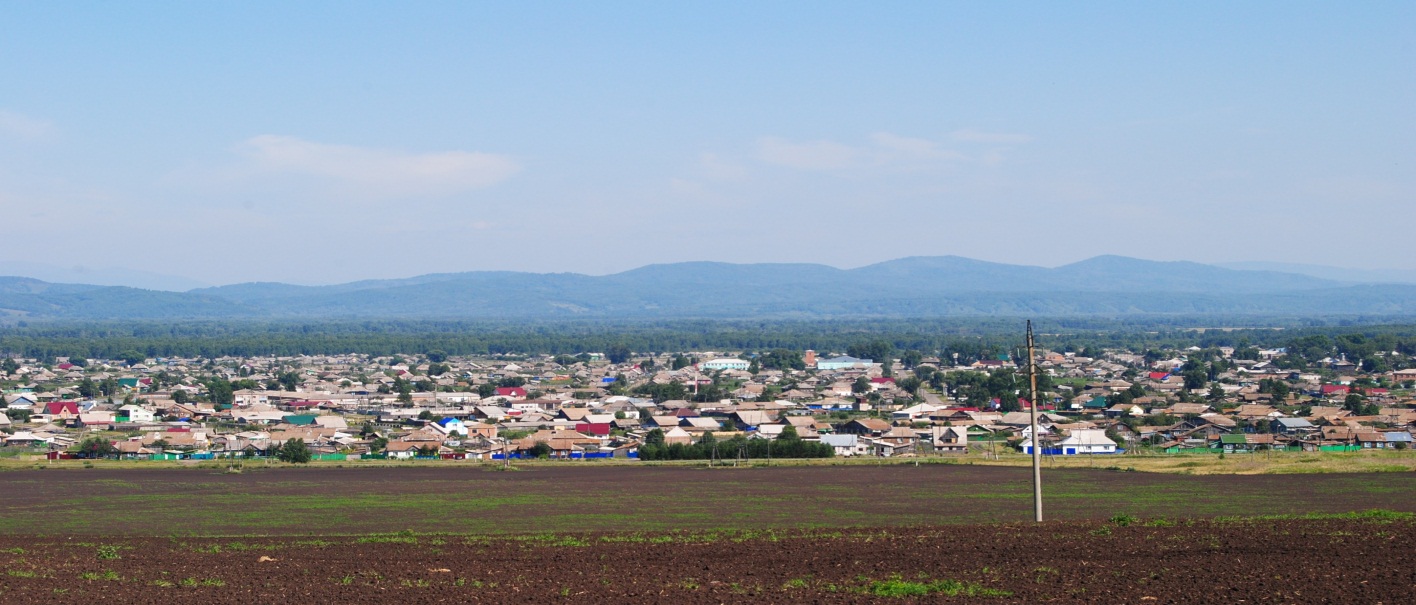 № 7 (153) от 02июня 2017 г.с. КаратузскоеАДМИНИСТРАЦИЯ КАРАТУЗСКОГО СЕЛЬСОВЕТАПОСТАНОВЛЕНИЕ31.05.2017г.                                 с. Каратузское                                       № 63-ПОб утверждении реестра улично-дорожной сети Каратузского сельсовета.В соответствии с Федеральным законом от 06.10.2003 № 131-ФЗ «Об общих принципах организации местного самоуправления в Российской Федерации», Федеральным законом от 08.11.2007 № 257-ФЗ «Об автомобильных дорогах и о дорожной деятельности в Российской Федерации и о внесении изменений в отдельные законодательные акты Российской Федерации», руководствуясь Уставом Каратузского сельсовета, Каратузского района, Красноярского краяПОСТАНОВЛЯЮ:Утвердить реестр улично-дорожной сети Каратузского сельсовета согласно приложению к настоящему постановлению.Настоящее Постановление вступает в силу в день, следующий за днем его официального опубликования в печатном издании «Каратузский Вестник», и подлежит опубликованию на официальном сайте администрации Каратузского сельсовета в сети интернет.Контроль над исполнением настоящего постановления оставляю за собой.Глава Каратузского сельсовета                                                      А.А.СаарПриложение №1 к Постановлениюадминистрации Каратузского сельсовета№ 63-П от  31.05.2017 г.АДМИНИСТРАЦИЯ КАРАТУЗСКОГО СЕЛЬСОВЕТАПОСТАНОВЛЕНИЕ01.06.2017                                                      с. Каратузское                                                         № 67-ПО внесении изменений в постановление от 30.10.2013 г. № 307-П «Об утверждении муниципальной программы «Создание условий для организации досуга и обеспечение жителей Каратузского сельсовета  услугами культурно-досуговых учреждений на 2014-2016 годы»	В соответствии:с Федеральным Законом от 06.10.2003 года № 131 – ФЗ «Об общих принципах организации  местного самоуправления в Российской Федерации»;со статьей 179 Бюджетного кодекса Российской Федерации; 	с постановлением администрации Каратузского сельсовета от 09.08.2013 года № 234-П «Об утверждении Порядка принятия решения о разработке муниципальной программы Каратузского сельсовета, ее формировании и реализации»;ПОСТАНОВЛЯЮ:1. Внести в постановление  администрации Каратузского сельсовета от 30.10.2013 года № 307-П  «Об утверждении муниципальной программы  «Создание условий для организации  досуга и обеспечение жителей Каратузского сельсовета  услугами культурно -досуговых учреждений» на 2014-2016 годы» следующие изменения: В разделе «Паспорт программы»:Строку «Информация по ресурсному обеспечению муниципальной программы» изменить и изложить в следующей редакции:В Приложении 3 к муниципальной программе «Создание условий для организации досуга и обеспечение жителей Каратузского сельсовета  услугами культурно-досуговых учреждений» на 2014-2019 годы» В разделе «Паспорт Подпрограммы»Строку «Объемы и источники финансирования подпрограммы» В Приложении 4 к муниципальной программе «Создание условий для организации досуга и обеспечение жителей Каратузского сельсовета  услугами культурно-досуговых учреждений» на 2014-2019 годыВ разделе «Паспорт Подпрограммы»:Строку «Объемы и источники финансирования подпрограммы» Приложение 2 к  подпрограмме «Создание условий для поддержки и развития культурного потенциала  на  территории   «Каратузский сельсовет» на 2014-2019 годы,изменить и изложить в следующей редакции, согласно приложению 1.Приложение 3 к муниципальной программе «Создание условий для организации досуга и обеспечение  жителей Каратузского сельсовета услугами культурно-досуговых учреждений» на 2014 – 2019 годы, Раздел 2 «Основные разделы Подпрограммы»: п. 2 подраздела 2.7 «Обеспечение финансовых, материальных и трудовых затрат (ресурсное обеспечение подпрограммы) с указанием источников финансирования», изменить и изложить в следующей редакции:Всего на реализацию программных мероприятий потребуется   28829,61 тыс. руб., в том числе по годам:2014г. – 5018,01 тыс. руб.;
2015г. – 4757,05 тыс. руб.;
2016г. -  5179,47 тыс. руб.;   2017г. – 5103,93тыс. руб.
2018г. – 4445,94 тыс. руб.2019г. – 4325,21 тыс. руб.
Приложение 2 к  подпрограмме «Организация библиотечного обслуживания населения, комплектование и сохранность библиотечных фондов Каратузского сельсовета» на 2014-2019 годы,изменить и изложить в следующей редакции, согласно приложению 2.Приложение 4 к муниципальной программе «Создание условий для организации досуга и обеспечение  жителей Каратузского сельсовета услугами культурно-досуговых учреждений» на 2014 – 2019 годы, Раздел 2 «Основные разделы Подпрограммы»:П. 3, подраздела 2.7 «Обоснование финансовых, материальных и трудовых затрат (ресурсное обеспечение подпрограммы) с указанием источников финансирования», изменить и изложить в следующей редакции:	Общий объем финансирования мероприятий Подпрограммы составляет 46211,09 тысяч рублей, в том числе:2014г. 6255,77 тыс. руб.2015г. 5991,77 тыс. руб.2016г. 16148,53 тыс. руб.2017г. 7244,63 тыс. руб.2018г. 5224,82 тыс. руб.2019г. 5345,55 тыс. руб.Приложение 5 к муниципальной программе «Создание условий для организации досуга и обеспечение  жителей Каратузского сельсовета услугами культурно-досуговых учреждений» на 2014 – 2019 годы изменить и изложить в следующей редакции, согласно приложению 3.Приложение 6 к муниципальной программе «Создание условий для организации досуга и обеспечение  жителей Каратузского сельсовета услугами культурно-досуговых учреждений» на 2014 – 2019 годы изменить и изложить в следующей редакции, согласно приложению 4.     2.Контроль за исполнением настоящего постановления оставляю за собой.3.Постановление  подлежит опубликованию в печатном издании органа местного самоуправления Каратузского сельсовета «Каратузский вестник» и вступает в силу не раннее дня следующего за днем его официального опубликования и распространяет свое действие на правоотношения, возникшие с 01.01.2017 года.Глава Каратузского сельсовета:                                                         А.А. СаарПриложение 1К постановлению администрации сельсоветаОт 01.06.2017 года № 67-ППриложение № 2 к подпрограмме «Организация библиотечного обслуживания населения, комплектование и сохранность библиотечных фондов Каратузского сельсовета»  на 2014-2019 годыПеречень мероприятий подпрограммы с указанием объема средств на их реализацию и ожидаемых результатовГлава Каратузского сельсовета                                                                                                                 А.А. СаарПриложение 2К постановлению администрации от 01.06.2017 года № 67-ППриложение № 2 к подпрограмме «Создание условий для поддержкии развития  культурного потенциала  на  территории«Каратузский сельсовет»  на 2014 - 2019 годыПеречень мероприятий подпрограммы с указанием объема средств на их реализацию и ожидаемых результатовГлава Каратузского сельсовета:                                                            А.А. Саар                                                                                                                                    Приложение 3к постановлению администрации сельсовета от 01.06.2017 № 67-ППриложение № 5 муниципальной программе Каратузского сельсовета «Создание условий для организации досуга иобеспечение жителей Каратузского сельсовета услугами культурно - досуговых учреждений»на 2014 – 2019 годы, утвержденнойпостановлением                                                                             администрации Каратузского сельсовета                                                                             от 30.10.2013 №307-ПРаспределение планируемых расходов за счет средств  бюджета сельсовета по мероприятиям и подпрограммам муниципальной программы Глава Каратузского сельсовета                                                                                                                                                                               А.А. СаарПриложение 4К постановлению администрации сельсоветаОт 01.06.2017 года № 67-ППриложение № 6муниципальной программе Каратузского сельсовета«Создание условий для организации досуга и обеспечениежителей Каратузского сельсовета услугами культурно- досуговых учреждений» на 2014− 2019 годы,утвержденной постановлением администрацииКаратузского сельсовета от 30.10.2013 №307-ПРесурсное обеспечение и прогнозная оценка расходов на реализацию целей муниципальной программы Каратузского сельсовета с учетом источников финансирования, в том числе по уровням бюджетной системыГлава Каратузского  сельсовета                                                                                                                 А.А. СаарАДМИНИСТРАЦИЯ КАРАТУЗСКОГО СЕЛЬСОВЕТАПОСТАНОВЛЕНИЕ01.06.2017                                                        с. Каратузское                                                № 68 -   ПО внесении изменений в постановление от 30.10.2013 г. № 310-П «Об утверждении муниципальной программы«Создание условий для обеспечения и повышения комфортности проживания граждан на территорииКаратузского сельсовета» на 2014 – 2016 годы»	В соответствии:с Федеральным Законом от 06.10.2003 года № 131 – ФЗ «Об общих принципах организации  местного самоуправления в Российской Федерации»;со статьей 179 Бюджетного кодекса Российской Федерации; 	с постановлением администрации Каратузского сельсовета от 09.08.2013 года № 234-П «Об утверждении Порядка принятия решения о разработке муниципальной программы Каратузского сельсовета, ее формировании и реализации»;ПОСТАНОВЛЯЮ:1. Внести в постановление  администрации Каратузского сельсовета от 30.10.2013 года № 310-П  «Об утверждении муниципальной программы «Создание условий для обеспечения и повышения комфортности проживания граждан на территории Каратузского сельсовета» на 2014-2016 следующие изменения:В разделе «Паспорт программы»:Строку «Информация по ресурсному обеспечению муниципальной программы» изменить и изложить в следующей редакции:В Приложении 3 к муниципальной программе «Создание условий для обеспечения и повышения комфортности проживания граждан на территории Каратузского сельсовета» на 2014-2019 годы, подпрограмма «Организация благоустройства, сбора, вывоза бытовых отходов и мусора на территории Каратузского сельсовета» на 2014 – 2019 годы:В разделе «Паспорт Подпрограммы:Строку «Объемы и источники финансирования подпрограммы» изменить и изложить в следующей редакции:Раздел 2 «Основные разделы Подпрограммы»:П. 1, подраздела 2.7 «Обоснование финансовых, материальных и трудовых затрат (ресурсное обеспечение подпрограммы) с указанием источников финансирования» изменить и изложить в следующей редакции:Источниками финансирования   мероприятий  Подпрограммы являются средства местного бюджета.на 2014 - 2019 годы предусмотрено финансовых средств в размере  58977,21 тыс. руб., в том числе: 2014 год – 17442,50 руб.;2015 год – 7540,29 тыс. руб.; 2016 год  - 10925,11  тыс. руб.; 2017 год – 9523,04 тыс. руб.; 2018 год – 6768,73 тыс. руб.; 2019 год – 6777,54 тыс. руб.Приложение 2 к  подпрограмме «Организация благоустройства, сбора, вывоза бытовых отходов и мусора на территории Каратузского сельсовета» на 2014 – 2019 годы изменить и изложить в следующей редакции, согласно приложению 1.Приложение 5 к муниципальной программе «Создание условий для обеспечения и повышения комфортности проживания граждан на  территории Каратузского сельсовета»на 2014-2019 годы изменить и изложить в следующей редакции, согласно приложению 2.Приложение 6 к муниципальной программе «Создание условий для обеспечения и повышения комфортности проживания граждан на  территории Каратузского сельсовета»на 2014-2019 годы изменить и изложить в следующей редакции, согласно приложению 3.2.Контроль за исполнением настоящего постановления оставляю за собой.3.Постановление  вступает в силу  со дня  опубликования в печатном издании органа местного самоуправления Каратузского сельсовета «Каратузский вестник» и распространяет свое действие на правоотношения, возникшие с 01.01.2017 года.Глава Каратузского сельсовета:                                                                        А.А. СаарПриложение 1К постановлению администрации от 01.06.2017 № 68-П«Приложение № 2 к подпрограмме «Организация благоустройства, сбора, вывоза бытовых отходов и мусора на территории Каратузского сельсовета»  на 2014-2019 годы»Перечень мероприятий подпрограммы«Организация благоустройства, сбора, вывоза бытовых отходов и мусора на территории Каратузского сельсовета» на 2014-2019 годы, реализуемой в рамках муниципальной программы «Создание условий для обеспечения и повышения комфортности проживания граждан на  территории Каратузского сельсовета»на 2014-2019 годыс указанием объема средств на их реализацию и ожидаемых результатовГлава администрации  сельсовета                                                                                                                                А.А. СаарПриложение 2К  постановлению администрации от 01.06.2017 № 68-П«Приложение № 5к муниципальной программе«Создание  условий для обеспечения и повышения комфортности проживания граждан на территории Каратузского сельсовета» на 2014-2019 годы, утвержденной постановлением администрации Каратузского  сельсовета от 30.10.2013  №310-П»Распределение планируемых расходов за счет средств  бюджета сельсовета по мероприятиям и подпрограммам муниципальной программы «Создание условий для обеспечения и повышения комфортности проживания граждан на  территории Каратузского сельсовета»на 2014-2019 годыГлава Каратузского сельсовета                                                                                                                      А.А. СаарПриложение 3К  постановлению администрации от 01.06.2017 № 68-ППриложение № 6 к муниципальной программе«Создание  условий для обеспечения и повышения комфортности проживания граждан на территории Каратузского сельсовета» на 2014-2018 годы, утвержденной постановлением администрации Каратузского  сельсовета от 30.10.2013  №310-П»Ресурсное обеспечение и прогнозная оценка расходов на реализацию целей муниципальной программы«Создание  условий для обеспечения и повышения комфортности проживания граждан на территории Каратузского сельсовета» на 2014-2019 годы     с учетом источников финансирования, в том числе по уровням бюджетной системыГлава Каратузского сельсовета                                                                                         А.А. СаарАДМИНИСТРАЦИЯ   КАРАТУЗСКОГО   СЕЛЬСОВЕТАПОСТАНОВЛЕНИЕ01.06.2017                                               с. Каратузское                                                         №68а-ПОб утверждении перечня должностных лиц, уполномоченных составлять протоколы об административных правонарушениях.В целях реализации Закона Красноярского края от 02.10.2008 № 7-2161 «Об административных правонарушениях», в соответствии с ч. 2 ст.6 Закона Красноярского края от 23.04.2009 № 8-3168 «Об административных комиссиях в Красноярском крае», в связи с изменением действующего законодательства, изменениями в штате административной комиссии администрации Каратузского сельсовета, руководствуясь Уставом Каратузского сельсовета,ПОСТАНОВЛЯЮ:1. Утвердить перечень должностных лиц (приложение № 1) органа местного самоуправления муниципального образования «Каратузский сельсовет», уполномоченных составлять протоколы об административных правонарушениях по статьям, указанным в ч.2 ст.14.2 Закона Красноярского края «Об административных правонарушениях (приложение №2). 2. Признать утратившим силу постановление администрации Каратузского сельсовета от 25.11.2015 №644-П3. Опубликовать настоящее Постановление в печатном издании Каратузского сельсовета «Каратузский Вестник».4. Контроль за выполнением настоящего постановления оставляю за собой.5. Постановление вступает в силу в день, следующий за днём его официального опубликования.Глава Каратузского сельсовета                                                                                                     А.А.Саар                                                                                                               Приложение № 1к постановлениюадминистрации Каратузского сельсоветаот 01.06.2017г. №68а-ППЕРЕЧЕНЬдолжностных лиц органа местного самоуправления муниципального образования «Каратузский сельсовет», уполномоченных составлять протоколы об административных правонарушенияхПриложение № 2 к постановлениюадминистрации Каратузского сельсоветаот 01.06.2017г. №68а-ПАДМИНИСТРАЦИЯ КАРАТУЗСКОГО СЕЛЬСОВЕТАРАСПОРЯЖЕНИЕ02.06.2017                                                                      с. Каратузское                                                                       № 45-рО назначении публичных слушаний по проекту решения Каратузского сельского Совета депутатов «О внесении изменений и дополнений в Устав Каратузского сельсовета Каратузского района Красноярского края»    Руководствуясь законом Российской Федерации от 06.10.2003 года « 131-Фз «Об общих принципах организации местного самоуправления в Российской Федерации, решением Каратузского сельского Совета депутатов от 22.08.2013 года № 18-83  «Об утверждении положения об организации  и проведении публичных слушаний в муниципальном образовании «Каратузский сельсовет» на основании Устава Каратузского сельсовета:     1.Вынести на публичные слушания проект решения Каратузского сельского Совета депутатов «О внесении изменений и дополнений в Устав Каратузского сельсовета Каратузского района Красноярского края».     2.Проект решения опубликовать в периодическом печатном издании «Каратузский вестник» и на официальном сайте администрации Каратузского сельсовета karatss@mail.ru   3. Публичные слушания назначить на 05 июля 2017 года, в 10.00 часов в здании МБУК «Каратузский сельский культурно-досуговый центр «Спутник» по адресу: с.Каратузское, ул.Революционная, 23.   4. Распоряжение вступает в силу в день, следующий за днем его официального опубликования в периодическом печатном издании «Каратузский вестник».Глава Каратузского сельсовета                                             А.А. СаарПРОЕКТКАРАТУЗСКИЙ СЕЛЬСКИЙ СОВЕТ ДЕПУТАТОВКАРАТУЗСКОГО РАЙОНА КРАСНОЯРСКОГО КРАЯРЕШЕНИЕ00.00.2017г.				с. Каратузское 				№00-00О внесении изменений и дополнений в Устав Каратузского сельсовета Каратузского района Красноярского края В соответствии с Федеральным законом от 06.10.2003 № 131-ФЗ «Об общих принципах организации местного самоуправления в Российской Федерации», Федеральным законом от 26.12.2008г. №294-ФЗ «О защите прав юридических лиц и индивидуальных предпринимателей при осуществлении государственного контроля (надзора) и муниципального контроля», руководствуясь статьями 24, 26 Устава Каратузского сельсовета Каратузского района Красноярского края, в целях приведения Устава в соответствие с действующим законодательством, Каратузский сельский Совет депутатов РЕШИЛ:	1. Внести в Устав Каратузского сельсовета Каратузского района Красноярского края следующие изменения:1.1 Часть 1 статьи 7.1 Устава дополнить пунктом 16 следующего содержания:«16) осуществление мероприятий в сфере профилактики правонарушений, предусмотренных Федеральным законом «Об основах системы профилактики правонарушений в Российской Федерации».1.2 Часть 7 статьи 11 Устава следует изложить в новой редакции:«7. Глава Каратузского сельсовета - глава администрации Каратузского сельсовета должен соблюдать ограничения, запреты, исполнять обязанности, которые установлены Федеральным законом от 25 декабря 2008 года №273-ФЗ «О противодействии коррупции», Федеральным законом от 3 декабря 2012 года №230-ФЗ «О контроле за соответствием расходов лиц, замещающих государственные должности, и иных лиц их доходам», Федеральным законом от 7 мая 2013 года №79-ФЗ «О запрете отдельным категориям лиц открывать и иметь счета (вклады), хранить наличные денежные средства и ценности в иностранных банках, расположенных за пределами территории Российской Федерации, владеть и (или) пользоваться иностранными финансовыми инструментами»».1.3 Часть 1 статьи 15 изложить в новой редакции:«1. В случае досрочного прекращения полномочий Главы сельсовета либо применения к нему по решению суда мер процессуального принуждения в виде заключения под стражу или временного отстранения от должности его полномочия временно исполняет назначенный им заместитель, а в случае, если указанное лицо не назначено или не может исполнять полномочия Главы сельсовета, то эти обязанности исполняет депутат Каратузского сельского Совета депутатов по решению Каратузского сельского Совета депутатов»1.4 Пункт 3 части 2 статьи 31.1 Устава следует исключить.1.5 Пункт 1 части 2 статьи 37.3 Устава следует изложить в новой редакции:«1) проект устава сельсовета, а также проект решения о внесении изменений и дополнений в данный устав, кроме случаев, когда в устав вносятся изменения в форме точного воспроизведения положений Конституции Российской Федерации, федеральных законов, устава или законов Красноярского Края в целях приведения данного устава в соответствие с этими нормативными правовыми актами».1.6 Второе предложение части 3 статьи 54 дополнить текстом следующего содержания: «с учетом районного коэффициента и процентной надбавки к заработной плате за стаж работы в районах Крайнего Севера и приравненных к ним местностях, в иных местностях края с особыми климатическими условиями».1.7. Часть 3 дополнить абзацем следующего содержания:«Минимальный размер пенсии за выслугу лет составляет 1000,0 (Одна тысяча) рублей»1.8 Часть 6 статьи 54 изложить в следующей редакции:«6. Порядок назначения пенсии за выслугу лет устанавливается в соответствии с пунктом 6 статьи 8 Закона Красноярского края от 26 июня 2008 г. №6-1832 «О гарантиях осуществления полномочий депутата, члена выборного органа местного самоуправления, выборного должностного лица местного самоуправления в Красноярском крае»».1.9 Часть 7 статьи 54 следует исключить.1.10 В части 8 статьи 54 после слов «установленным статьей 8» слова «закона края» следует заменить словами «Закона Красноярского края от 26 июня 2008 г. №6-1832».1.11 Часть 4 статьи 57 следует изложить в новой редакции:«4. Проект устава сельсовета, а также проект решения о внесении изменений и дополнений в данный устав подлежит вынесению на публичные слушания в соответствии с настоящим уставом, кроме случаев, когда в устав сельсовета вносятся изменения в форме точного воспроизведения положений Конституции Российской Федерации, федеральных законов, конституции (устава) или законов субъекта Российской Федерации в целях приведения данного устава в соответствие с этими нормативными правовыми актами. Не требуется официальное опубликование (обнародование) порядка учета предложений по проекту решения о внесении изменений и дополнений в устав сельсовета, а также порядка участия граждан в его обсуждении в случае, когда в устав вносятся изменения в форме точного воспроизведения положений Конституции Российской Федерации, федеральных законов, устава или законов Красноярского края в целях приведения данного устава в соответствие с этими нормативными правовыми актами».2. Контроль за исполнением настоящего Решения оставляю за собой.3. Настоящее Решение о внесении изменений и дополнений в Устав Каратузского сельсовета Красноярского края подлежит официальному опубликованию (обнародованию) после его государственной регистрации и вступает в силу со дня, следующего за днем официального опубликования (обнародования).4. Глава Каратузского сельсовета обязан опубликовать (обнародовать) зарегистрированное Решение о внесении изменений и дополнений в Устав Каратузского сельсовета Красноярского края, в течении семи дней со дня его поступления из Управления Министерства юстиции Российской Федерации по Красноярскому краю. Председатель Каратузского сельского  Совета депутатов									О.В.ФедосееваГлава Каратузского сельсовета						А.А. СаарКАРАТУЗСКИЙ СЕЛЬСКИЙ СОВЕТ ДЕПУТАТОВРЕШЕНИЕ27.09.2010                                                                        с. Каратузское                                                                          № 5-34О порядке учета предложений граждан и участия населения в обсуждении проекта Устава Каратузского сельсовета, проекта Решения Каратузского сельского Совета депутатов о внесении изменений в Устав Каратузского сельсоветаВ соответствии со статьями 28, 44 Федерального закона от 06.10.2003 № 131-ФЗ «Об общих принципах организации местного самоуправления в Российской Федерации», руководствуясь Уставом Каратузского сельсовета, Каратузский сельский Совет депутатов РЕШИЛ:1.    Утвердить Порядок учета предложений граждан и участия населения в обсуждении проекта Устава Каратузского сельсовета, проекта Решения Каратузского сельского Совета депутатов о внесении изменений и дополнений в Устав Каратузского сельсовета.2. Решение вступает в силу в день, следующий за днем его официального опубликования в районной газете «Знамя труда».  Глава Каратузского сельсовета 					А.А. СаарПриложение № 1 к Решению Каратузского сельского Совета депутатовот 27.09.2010 № 5-34Порядок учета предложений граждани участия населения в обсуждении проектаУстава Каратузского сельсовета, проектаРешения Каратузского сельского Совета депутатово внесении изменений в Устав Каратузского сельсовета1. Настоящий Порядок разработан в соответствии со статьей 44 Федерального закона от 06.10.2003 N 131-ФЗ "Об общих принципах организации местного самоуправления в Российской Федерации" и направлен на реализацию прав граждан на участие в обсуждении Устава Каратузского сельсовета, проектов решений о внесении изменений и дополнений в Устав Каратузского сельсовета.2. Участниками обсуждения проекта решения Каратузского сельского Совета депутатов об утверждении Устава, о внесении изменений в Устав (далее по тексту - проект решения) могут быть все жители Каратузского сельсовета, обладающие избирательным правом.Инициаторами предложений по проекту решения могут быть жители Каратузского сельсовета, предприятия, учреждения, организации, местные отделения политических партий, общественные организации, расположенные на территории сельсовета.3. Граждане участвуют в обсуждении проекта решения путем ознакомления с опубликованным текстом проекта решения, его обсуждения, участия в публичных слушаниях по проекту решения, внесения предложений по проекту решения в Каратузский сельский Совет депутатов (далее сельский Совет) в соответствии с настоящим Порядком.4. Проект решения подлежит официальному опубликованию не позднее чем за 30 дней до дня его рассмотрения сельским Советом с одновременным опубликованием настоящего Порядка.5. Предложения граждан и организаций по проекту решения оформляются в письменном виде и направляются в Каратузский  сельский  Совет депутатов по адресу: 662850, Красноярский край, с. Каратузское.ул. Ленина, 30, в течение 15 дней со дня его официального опубликования.В индивидуальных предложениях граждан должны быть указаны фамилия, имя, отчество, дата рождения, адрес места жительства и личная подпись гражданина. Коллективные предложения граждан принимаются с приложением протокола собрания граждан с указанием фамилии, имени, отчества, даты рождения, адреса места жительства лица, которому доверено представлять вносимые предложения.5. Предложения граждан вносятся только в отношении изменений, содержащихся в проекте решения.Предложения, внесенные с нарушением требований, установленных настоящим Порядком, рассмотрению не подлежат.6. Комиссия рассматривает поступившие предложения не позднее 5 дней после окончания срока поступления предложений по проекту решения.7. Инициаторы предложений вправе присутствовать, принимать участие в обсуждении своих предложений на заседании комиссии, для чего комиссия заблаговременно информирует их о месте и времени заседания комиссии.По результатам обсуждения в срок, установленный пунктом 6 настоящего Порядка, комиссия принимает решение о вынесении поступивших предложений по проекту решения на публичные (общественные) слушания либо отклоняет их. В случае если инициаторы не присутствовали на заседании комиссии при обсуждении внесенных ими предложений, комиссия информирует их о принятом решении.8. Проект решения, а также вынесенные на публичные слушания предложения граждан подлежат обсуждению на публичных слушаниях в порядке, установленном Каратузским сельским Советом депутатов.9. Итоговые документы публичных (общественных) слушаний направляются комиссией в Каратузский сельский Совет депутатов на следующий рабочий день после проведения публичных слушаний. 10. Предложения граждан и организаций по проекту решения, итоги обсуждения проекта решения на публичных слушаниях носят рекомендательный характер для органов местного самоуправления и учитываются депутатами при рассмотрении проекта решения на сессии Совета депутатов.Выпуск номера подготовила администрация Каратузского сельсовета.Тираж: 50 экземпляров.Адрес: село Каратузское улица Ленина 30№п/пИдентификационный Номер автомобильной дорогиМесто расположение автомобильной дороги, улица.Наименование Автомобильной дорогиПротяжённостькм.04-622-407 ОП МП 0011 Каратузскаяобщего пользования местного значения0,62004-622-407 ОП МП 0021 маяобщего пользования местного значения0,72004-622-407 ОП МП 0033 Интернационалаобщего пользования местного значения1,22004-622-407 ОП МП 00460 лет Октябряобщего пользования местного значения1,31004-622-407 ОП МП 0058 мартаобщего пользования местного значения1,32004-622-407 ОП МП 006Автомобилистовобщего пользования местного значения0,51004-622-407 ОП МП 007Александра Кузьминаобщего пользования местного значения0,72004-622-407 ОП МП 008Александра Невскогообщего пользования местного значения1,22004-622-407 ОП МП 009Амыльскаяобщего пользования местного значения0,37004-622-407 ОП МП 0010Армейскаяобщего пользования местного значения1,14004-622-407 ОП МП 0011Ачинскаяобщего пользования местного значения0,65004-622-407 ОП МП 0012Березоваяобщего пользования местного значения1,07004-622-407 ОП МП 0013Весенняяобщего пользования местного значения0,62004-622-407 ОП МП 0014Восточнаяобщего пользования местного значения0,87004-622-407 ОП МП 0015Высоцкогообщего пользования местного значения0,62004-622-407 ОП МП 0016Гагаринаобщего пользования местного значения0,76004-622-407 ОП МП 0017Гоголяобщего пользования местного значения0,92004-622-407 ОП МП 0018Головачеваобщего пользования местного значения0,63004-622-407 ОП МП 0019Горькогообщего пользования местного значения0,43004-622-407 ОП МП 0020Дачнаяобщего пользования местного значения0,22004-622-407 ОП МП 0021Декабристовобщего пользования местного значения0,74004-622-407 ОП МП 0022Димитроваобщего пользования местного значения3,02004-622-407 ОП МП 0023Дружбыобщего пользования местного значения0,74004-622-407 ОП МП 0024Енисейскаяобщего пользования местного значения0,51004-622-407 ОП МП 0025Жуковаобщего пользования местного значения1,02004-622-407 ОП МП 0026Заводскаяобщего пользования местного значения0,60004-622-407 ОП МП 0027Заречнаяобщего пользования местного значения2,42004-622-407 ОП МП 0028Зеленаяобщего пользования местного значения1,88004-622-407 ОП МП 0029Калининаобщего пользования местного значения1,40004-622-407 ОП МП 0030Каратаеваобщего пользования местного значения1,10004-622-407 ОП МП 0031Карбышеваобщего пользования местного значения0,74004-622-407 ОП МП 0032Карла Марксаобщего пользования местного значения1,07004-622-407 ОП МП 0033Кедроваяобщего пользования местного значения0,52004-622-407 ОП МП 0034Кироваобщего пользования местного значения0,82004-622-407 ОП МП 0035Кирпичнаяобщего пользования местного значения0,92004-622-407 ОП МП 0036Колхознаяобщего пользования местного значения3,08004-622-407 ОП МП 0037Комароваобщего пользования местного значения0,34004-622-407 ОП МП 0038Комсомольскаяобщего пользования местного значения0,70004-622-407 ОП МП 0039Космическаяобщего пользования местного значения0,42004-622-407 ОП МП 0040Кравченкообщего пользования местного значения1,68004-622-407 ОП МП 0041Крестьянскаяобщего пользования местного значения0,92004-622-407 ОП МП 0042Крупскойобщего пользования местного значения0,57004-622-407 ОП МП 0043Куйбышеваобщего пользования местного значения1,77004-622-407 ОП МП 0044Кутузоваобщего пользования местного значения0,61004-622-407 ОП МП 0045Ленинаобщего пользования местного значения3,58004-622-407 ОП МП 0046Лепешинскойобщего пользования местного значения0,92004-622-407 ОП МП 0047Лермонтоваобщего пользования местного значения1,02004-622-407 ОП МП 0048Леснаяобщего пользования местного значения0,75004-622-407 ОП МП 0049Ломоносоваобщего пользования местного значения0,49004-622-407 ОП МП 0050Мелиораторовобщего пользования местного значения0,44004-622-407 ОП МП 0051Мельницаобщего пользования местного значения0,29004-622-407 ОП МП 0052Минусинскаяобщего пользования местного значения1,52004-622-407 ОП МП 0053Мираобщего пользования местного значения1,88004-622-407 ОП МП 0054Мичуринаобщего пользования местного значения0,72004-622-407 ОП МП 0055Молодежнаяобщего пользования местного значения0,47004-622-407 ОП МП 0056Набережнаяобщего пользования местного значения0,90004-622-407 ОП МП 0057Новаяобщего пользования местного значения0,62004-622-407 ОП МП 0058Октябрьскаяобщего пользования местного значения0,94004-622-407 ОП МП 0059Омскаяобщего пользования местного значения0,92004-622-407 ОП МП 0060Островскогообщего пользования местного значения1,73004-622-407 ОП МП 0061Партизанскаяобщего пользования местного значения2,98004-622-407 ОП МП 0062пер.Вишневыйобщего пользования местного значения0,52004-622-407 ОП МП 0063пер.Ачинскийобщего пользования местного значения0,26004-622-407 ОП МП 0064пер.Жуковаобщего пользования местного значения0,36004-622-407 ОП МП 0065пер.Заречныйобщего пользования местного значения0,61004-622-407 ОП МП 0066пер.Комароваобщего пользования местного значения0,32004-622-407 ОП МП 0067пер.Комсомольскийобщего пользования местного значения0,32004-622-407 ОП МП 0068пер.Первомайскийобщего пользования местного значения0,32004-622-407 ОП МП 0069Прибытковаобщего пользования местного значения0,60004-622-407 ОП МП 0070Пролетарскаяобщего пользования местного значения0,70004-622-407 ОП МП 0071Профсоюзовобщего пользования местного значения0,80004-622-407 ОП МП 0072Пушкинаобщего пользования местного значения1,61004-622-407 ОП МП 0073Рабочаяобщего пользования местного значения0,62004-622-407 ОП МП 0074Революцоннаяобщего пользования местного значения1,56004-622-407 ОП МП 0075Российскаяобщего пользования местного значения1,62004-622-407 ОП МП 0076Рощаобщего пользования местного значения1,42004-622-407 ОП МП 0077Рубанаобщего пользования местного значения0,62004-622-407 ОП МП 0078Саянскаяобщего пользования местного значения0,91004-622-407 ОП МП 0079Свердловаобщего пользования местного значения0,92004-622-407 ОП МП 0080Сергея Лазообщего пользования местного значения1,32004-622-407 ОП МП 0081Сибирскаяобщего пользования местного значения1,07004-622-407 ОП МП 0082Славянскаяобщего пользования местного значения0,92004-622-407 ОП МП 0083Советскаяобщего пользования местного значения1,73004-622-407 ОП МП 0084Сосноваяобщего пользования местного значения0,92004-622-407 ОП МП 0085Спортивнаяобщего пользования местного значения0,52004-622-407 ОП МП 0086Станичнаяобщего пользования местного значения0,95004-622-407 ОП МП 0087Старковойобщего пользования местного значения0,42004-622-407 ОП МП 0088Старый аэродромобщего пользования местного значения0,22004-622-407 ОП МП 0089Стрелковаобщего пользования местного значения0,77004-622-407 ОП МП 0090Строительнаяобщего пользования местного значения0,82004-622-407 ОП МП 0091СТФобщего пользования местного значения0,32004-622-407 ОП МП 0092Сувороваобщего пользования местного значения0,87004-622-407 ОП МП 0093Таежнаяобщего пользования местного значения0,79004-622-407 ОП МП 0094Тельманаобщего пользования местного значения0,87004-622-407 ОП МП 0095Торфянниковобщего пользования местного значения0,84004-622-407 ОП МП 0096Трофимоваобщего пользования местного значения0,92004-622-407 ОП МП 0097Трудоваяобщего пользования местного значения0,87004-622-407 ОП МП 0098Федосееваобщего пользования местного значения0,47004-622-407 ОП МП 0099Филипповаобщего пользования местного значения0,82004-622-407 ОП МП 010Хлебнаяобщего пользования местного значения1,32004-622-407 ОП МП 0101Цветаевойобщего пользования местного значения0,49004-622-407 ОП МП 0102Центральнаяобщего пользования местного значения0,92004-622-407 ОП МП 0103Циолковскогообщего пользования местного значения0,92004-622-407 ОП МП 0104Чапаеваобщего пользования местного значения0,51004-622-407 ОП МП 0105Черкасоваобщего пользования местного значения1,62004-622-407 ОП МП 0106Чеховаобщего пользования местного значения0,84004-622-407 ОП МП 0107Шевченкообщего пользования местного значения1,74004-622-407 ОП МП 0108Щетинкинаобщего пользования местного значения1,53004-622-407 ОП МП 0109Энгельсаобщего пользования местного значения0,50004-622-407 ОП МП 0110Энергетиковобщего пользования местного значения0,72004-622-407 ОП МП 0111Юбилейнаяобщего пользования местного значения1,25004-622-407 ОП МП 0112Южнаяобщего пользования местного значения1,62004-622-407 ОП МП 0113Юностиобщего пользования местного значения0,82004-622-407 ОП МП 0114Яроваобщего пользования местного значения0,970Вновь образованные  и продлеваемые улицы перспективной застройки мкр. "Южный"Вновь образованные  и продлеваемые улицы перспективной застройки мкр. "Южный"Вновь образованные  и продлеваемые улицы перспективной застройки мкр. "Южный"Вновь образованные  и продлеваемые улицы перспективной застройки мкр. "Южный"Вновь образованные  и продлеваемые улицы перспективной застройки мкр. "Южный"04-622-407 ОП МП 01159  Маяобщего пользования местного значения0,70004-622-407 ОП МП 0116Шишкинаобщего пользования местного значения1,20004-622-407 ОП МП 0117Дурновцеваобщего пользования местного значения1,50004-622-407 ОП МП 0118Астафьеваобщего пользования местного значения1,45004-622-407 ОП МП 0119Кропочеваобщего пользования местного значения1,75004-622-407 ОП МП 0120без  названияобщего пользования местного значения1,85004-622-407 ОП МП 0121Казачьяобщего пользования местного значения2,02504-622-407 ОП МП 0122Довгеробщего пользования местного значения0,80004-622-407 ОП МП 0123Лебедяобщего пользования местного значения0,95004-622-407 ОП МП 0124Декабристов  общего пользования местного значения0,80004-622-407 ОП МП 0125без названияобщего пользования местного значения1,05004-622-407 ОП МП 0126Невского общего пользования местного значения1,00004-622-407 ОП МП 0127без названияобщего пользования местного значения1,625д. Средний Кужебард. Средний Кужебард. Средний Кужебард. Средний Кужебард. Средний Кужебар04-622-407 ОП МП 0128Москваобщего пользования местного значения2,00004-622-407 ОП МП 0129Барнаулобщего пользования местного значения1,50004-622-407 ОП МП 0130Полтавкаобщего пользования местного значения1,80004-622-407 ОП МП 0131Набережнаяобщего пользования местного значения2,000Информация по ресурсному обеспечению муниципальной программыОбщий объем бюджетных ассигнований на реализацию муниципальной программы по годам составляет 75040,70 тыс. руб., в том числе:0,0 тыс. рублей - средства федерального бюджета;9159,513 тыс. рублей – средства краевого бюджета;65881,187 тыс. рублей – средства  местного бюджета.Объем финансирования по годам реализации муниципальной программы:2014 год – 11273,78 тыс. рублей, в том числе:0,0 тыс. рублей - средства федерального бюджета;145,843 тыс. рублей – средства краевого бюджета;11127,937 тыс. рублей – средства местного бюджета;2015 год – 10748,82 тыс. рублей, в том числе:0,0 тыс. рублей - средства федерального бюджета;50,0 тыс. рублей – средства краевого бюджета;10698,82 тыс. рублей средства местного бюджета2016 год – 21328,00 тыс. рублей, в том числе:0,0 тыс. рублей - средства федерального бюджета;8614,80  тыс. рублей – средства краевого бюджета;12713,20  тыс. рублей – средства местного бюджета2017 год – 12348,58 тыс. рублей, в том числе:0,0 тыс. рублей - средства федерального бюджета;348,87 тыс. рублей – средства краевого бюджета;11999,71 тыс. рублей – средства местного бюджета2018 год – 9670,76 тыс. рублей, в том числе:0,0 тыс. рублей - средства федерального бюджета;0,0 тыс. рублей – средства краевого бюджета;9670,76 тыс. рублей – средства местного бюджета;2019 год – 9670,76 тыс. рублей, в том числе:0,0 тыс. рублей - средства федерального бюджета;0,0 тыс. рублей – средства краевого бюджета;9670,76 тыс. рублей – средства местного бюджетаОбъемы и источники финансирования подпрограммыОбщий объем финансирования за счет средств  бюджета Каратузского сельсовета Общий объем составит 28829,61 тыс. руб., в том числе по годам:
Объем финансирования по годам реализации муниципальной подпрограммы составит:2014 год – 5018,01 тыс. рублей, в том числе:0,0 тыс. рублей - средства федерального бюджета;145,843 тыс. рублей – средства краевого бюджета;4872,167 тыс. рублей – средства местного бюджета;2015 год – 4757,05 тыс. рублей, в том числе:0,0 тыс. рублей - средства федерального бюджета;50,0 тыс. рублей – средства краевого бюджета;4707,05 тыс. рублей средства местного бюджета2016 год – 5179,47 тыс. рублей, в том числе:0,0 тыс. рублей - средства федерального бюджета;14,90 тыс. рублей – средства краевого бюджета;5164,57 тыс. рублей средства местного бюджета2017год – 5103,93 тыс. рублей, в том числе:0,0 тыс. рублей - средства федерального бюджета;272,67 тыс. рублей – средства краевого бюджета;4831,26 тыс. рублей средства местного бюджета2018 год – 4445,94 тыс. рублей, в том числе:0,0 тыс. рублей - средства федерального бюджета;0,0 тыс. рублей – средства краевого бюджета;4445,94 тыс. рублей средства местного бюджета;2019 год – 4325,21 тыс. рублей, в том числе:0,0 тыс. рублей - средства федерального бюджета;0,0 тыс. рублей – средства краевого бюджета;4325,21 тыс. рублей средства местного бюджета;Объемы и источники финансирования подпрограммыОбщий объем финансирования за счет средств  бюджета Каратузского сельсовета Общий объем составит 46211,09 тыс. руб., в том числе по годам:
Объем финансирования по годам реализации муниципальной подпрограммы составит:2014 год – 6255,77 тыс. рублей, в том числе:0,0 тыс. рублей - средства федерального бюджета;0,0 тыс. рублей – средства краевого бюджета;6255,77 тыс. рублей – средства местного бюджета;2015 год – 5991,77 тыс. рублей, в том числе:0,0 тыс. рублей - средства федерального бюджета;0,0 тыс. рублей – средства краевого бюджета;5991,77 тыс. рублей средства местного бюджета2016 год – 16148,53 тыс. рублей, в том числе:0,0 тыс. рублей - средства федерального бюджета;8599,90 тыс. рублей – средства краевого бюджета;7548,63 тыс. рублей средства местного бюджета2017год – 7244,65 тыс. рублей, в том числе:0,0 тыс. рублей - средства федерального бюджета;76,20 тыс. рублей – средства краевого бюджета;7168,45 тыс. рублей средства местного бюджета2018 год – 5224,82 тыс. рублей, в том числе:0,0 тыс. рублей - средства федерального бюджета;0,0 тыс. рублей – средства краевого бюджета;5224,82 тыс. рублей средства местного бюджета;2019 год – 5345,55 тыс. рублей, в том числе:0,0 тыс. рублей - средства федерального бюджета;0,0 тыс. рублей – средства краевого бюджета;5345,55 тыс. рублей средства местного бюджета;Наименование  программы, подпрограммыГРБС Код бюджетной классификацииКод бюджетной классификацииКод бюджетной классификацииКод бюджетной классификацииРасходы 
(тыс. руб.), годыРасходы 
(тыс. руб.), годыРасходы 
(тыс. руб.), годыРасходы 
(тыс. руб.), годыРасходы 
(тыс. руб.), годыРасходы 
(тыс. руб.), годыРасходы 
(тыс. руб.), годыОжидаемый результат от реализации подпрограммного мероприятия (в натуральном выражении)Наименование  программы, подпрограммыГРБС ГРБСРзПрЦСРВРОтчетный финансовый год2014Отчетный финансовый год2015Текущий финансовый год2016Очередной финансовый год2017Первый год планового периода2018Второй год планового периода  2019Итого на период2014-2019 годыОжидаемый результат от реализации подпрограммного мероприятия (в натуральном выражении)Цель подпрограммы: Создание условий для организации библиотечного  обслуживания населения Каратузского сельсовета;Цель подпрограммы: Создание условий для организации библиотечного  обслуживания населения Каратузского сельсовета;Цель подпрограммы: Создание условий для организации библиотечного  обслуживания населения Каратузского сельсовета;Цель подпрограммы: Создание условий для организации библиотечного  обслуживания населения Каратузского сельсовета;Цель подпрограммы: Создание условий для организации библиотечного  обслуживания населения Каратузского сельсовета;Цель подпрограммы: Создание условий для организации библиотечного  обслуживания населения Каратузского сельсовета;Цель подпрограммы: Создание условий для организации библиотечного  обслуживания населения Каратузского сельсовета;Цель подпрограммы: Создание условий для организации библиотечного  обслуживания населения Каратузского сельсовета;Цель подпрограммы: Создание условий для организации библиотечного  обслуживания населения Каратузского сельсовета;Цель подпрограммы: Создание условий для организации библиотечного  обслуживания населения Каратузского сельсовета;Цель подпрограммы: Создание условий для организации библиотечного  обслуживания населения Каратузского сельсовета;Цель подпрограммы: Создание условий для организации библиотечного  обслуживания населения Каратузского сельсовета;Цель подпрограммы: Создание условий для организации библиотечного  обслуживания населения Каратузского сельсовета;Цель подпрограммы: Создание условий для организации библиотечного  обслуживания населения Каратузского сельсовета;Задача 1:  Организация библиотечного и информационного обслуживания жителей сельсоветаЗадача 1:  Организация библиотечного и информационного обслуживания жителей сельсоветаЗадача 1:  Организация библиотечного и информационного обслуживания жителей сельсоветаЗадача 1:  Организация библиотечного и информационного обслуживания жителей сельсоветаЗадача 1:  Организация библиотечного и информационного обслуживания жителей сельсоветаЗадача 1:  Организация библиотечного и информационного обслуживания жителей сельсоветаЗадача 1:  Организация библиотечного и информационного обслуживания жителей сельсоветаЗадача 1:  Организация библиотечного и информационного обслуживания жителей сельсоветаЗадача 1:  Организация библиотечного и информационного обслуживания жителей сельсоветаЗадача 1:  Организация библиотечного и информационного обслуживания жителей сельсоветаЗадача 1:  Организация библиотечного и информационного обслуживания жителей сельсоветаЗадача 1:  Организация библиотечного и информационного обслуживания жителей сельсоветаЗадача 1:  Организация библиотечного и информационного обслуживания жителей сельсоветаЗадача 1:  Организация библиотечного и информационного обслуживания жителей сельсоветаМероприятие 1Обеспечение деятельности (оказание услуг) подведомственных учреждений администрация Каратузского сельсовета600080108100006106114812,1074707,055164,574831,264445,944325,2128286,137Выполнение целевых показателей с/но пр. 1 к пп.2 МероприятиеРасходы бюджетов поселений на частичное финансирование (возмещение) расходов  на региональные выплаты и выплатыобеспечивающие уровень заработной платы работников бюджетной сферы не ниже размера  минимальной заработной платы (минимального размера оплаты труда6000801081001021061154,640,0014,9031,200,000,00100,74Выполнение целевых показателей с/но пр. 1 к пп.Мероприятие 3Расходы бюджетов поселений на персональные выплаты, устанавливаемые в целях повышения оплаты труда молодым специалистам 6000801081001031061131,1430,000,000,000,000,0031,143Выполнение целевых показателей с/но пр. 1 к пп.Мероприятие 4Приобретение литературы за счет средств местного бюджета6000801081000065061260,000,000,000,000,000,0060,00Выполнение целевых показателей с/но пр. 1 к пп.Мероприятие 5 Субсидии на иные цели на государственную поддержку лучших работников муниципальных учреждений культуры600080108100514806120,0050,000,000,000,000,0050,00Выполнение целевых показателей с/но пр. 1 к пп.Мероприятие 6 Расходы на  повышение размеров оплаты труда основного персонала библиотек и музеев Красноярского края600080108100104406110,000,000,00241,470,000,00241,47Задача 2:  Повышение энергетической эффективности в муниципальном бюджетном учреждении.Задача 2:  Повышение энергетической эффективности в муниципальном бюджетном учреждении.Задача 2:  Повышение энергетической эффективности в муниципальном бюджетном учреждении.Задача 2:  Повышение энергетической эффективности в муниципальном бюджетном учреждении.Задача 2:  Повышение энергетической эффективности в муниципальном бюджетном учреждении.Задача 2:  Повышение энергетической эффективности в муниципальном бюджетном учреждении.Задача 2:  Повышение энергетической эффективности в муниципальном бюджетном учреждении.Задача 2:  Повышение энергетической эффективности в муниципальном бюджетном учреждении.Задача 2:  Повышение энергетической эффективности в муниципальном бюджетном учреждении.Задача 2:  Повышение энергетической эффективности в муниципальном бюджетном учреждении.Задача 2:  Повышение энергетической эффективности в муниципальном бюджетном учреждении.Задача 2:  Повышение энергетической эффективности в муниципальном бюджетном учреждении.Задача 2:  Повышение энергетической эффективности в муниципальном бюджетном учреждении.Задача 2:  Повышение энергетической эффективности в муниципальном бюджетном учреждении.Мероприятие 1Проведение обязательных энергетических обследований муниципальных учреждений за счет средств местного бюджета600080108100006306120,060,000,000,000,000,000,06Провести энергетическое обследование в 2 зданиях библиотекиМероприятие 2Расходы за счет субсидии из краевого бюджета на реализацию мероприятий по проведение обязательных энергетических обследований муниципальных учреждений6000801081007423061260,060,000,000,000,000,0060,06Провести энергетическое обследование в 2 зданиях библиотекиИТОГО по ГРБС5018,014757,055179,475103,934445,944325,2128829,61«Создание условий для поддержки и развития культурного потенциала  на  территории    «Каратузский сельсовет »ГРБС Код бюджетной классификацииКод бюджетной классификацииКод бюджетной классификацииКод бюджетной классификацииРасходы 
(тыс. руб.), годыРасходы 
(тыс. руб.), годыРасходы 
(тыс. руб.), годыРасходы 
(тыс. руб.), годыРасходы 
(тыс. руб.), годыРасходы 
(тыс. руб.), годыРасходы 
(тыс. руб.), годыОжидаемый результат от реализации подпрограммного мероприятия (в натуральном выражении)«Создание условий для поддержки и развития культурного потенциала  на  территории    «Каратузский сельсовет »ГРБС ГРБСРзПрЦСРВРОтчетный финансовый год 2014Отчетный финансовый год 2015Текущий финансовый год 2016Очередной финансовый год2017Первый год планового периода2018Второй год планового периода2019Итого на периодОжидаемый результат от реализации подпрограммного мероприятия (в натуральном выражении)Цель подпрограммы: Организация досуга и обеспечение жителей Каратузского сельсовета услугами организаций культуры.Цель подпрограммы: Организация досуга и обеспечение жителей Каратузского сельсовета услугами организаций культуры.Цель подпрограммы: Организация досуга и обеспечение жителей Каратузского сельсовета услугами организаций культуры.Цель подпрограммы: Организация досуга и обеспечение жителей Каратузского сельсовета услугами организаций культуры.Цель подпрограммы: Организация досуга и обеспечение жителей Каратузского сельсовета услугами организаций культуры.Цель подпрограммы: Организация досуга и обеспечение жителей Каратузского сельсовета услугами организаций культуры.Цель подпрограммы: Организация досуга и обеспечение жителей Каратузского сельсовета услугами организаций культуры.Цель подпрограммы: Организация досуга и обеспечение жителей Каратузского сельсовета услугами организаций культуры.Цель подпрограммы: Организация досуга и обеспечение жителей Каратузского сельсовета услугами организаций культуры.Цель подпрограммы: Организация досуга и обеспечение жителей Каратузского сельсовета услугами организаций культуры.Цель подпрограммы: Организация досуга и обеспечение жителей Каратузского сельсовета услугами организаций культуры.Цель подпрограммы: Организация досуга и обеспечение жителей Каратузского сельсовета услугами организаций культуры.Цель подпрограммы: Организация досуга и обеспечение жителей Каратузского сельсовета услугами организаций культуры.Цель подпрограммы: Организация досуга и обеспечение жителей Каратузского сельсовета услугами организаций культуры.Задача №1  Создание условий для сохранения единого культурного пространства, обеспечения преемственности культурных традиций, поддержке инноваций, способствующих росту культурного потенциала и дальнейшее развитие народного творчества и культурно - досуговой деятельности.Задача №1  Создание условий для сохранения единого культурного пространства, обеспечения преемственности культурных традиций, поддержке инноваций, способствующих росту культурного потенциала и дальнейшее развитие народного творчества и культурно - досуговой деятельности.Задача №1  Создание условий для сохранения единого культурного пространства, обеспечения преемственности культурных традиций, поддержке инноваций, способствующих росту культурного потенциала и дальнейшее развитие народного творчества и культурно - досуговой деятельности.Задача №1  Создание условий для сохранения единого культурного пространства, обеспечения преемственности культурных традиций, поддержке инноваций, способствующих росту культурного потенциала и дальнейшее развитие народного творчества и культурно - досуговой деятельности.Задача №1  Создание условий для сохранения единого культурного пространства, обеспечения преемственности культурных традиций, поддержке инноваций, способствующих росту культурного потенциала и дальнейшее развитие народного творчества и культурно - досуговой деятельности.Задача №1  Создание условий для сохранения единого культурного пространства, обеспечения преемственности культурных традиций, поддержке инноваций, способствующих росту культурного потенциала и дальнейшее развитие народного творчества и культурно - досуговой деятельности.Задача №1  Создание условий для сохранения единого культурного пространства, обеспечения преемственности культурных традиций, поддержке инноваций, способствующих росту культурного потенциала и дальнейшее развитие народного творчества и культурно - досуговой деятельности.Задача №1  Создание условий для сохранения единого культурного пространства, обеспечения преемственности культурных традиций, поддержке инноваций, способствующих росту культурного потенциала и дальнейшее развитие народного творчества и культурно - досуговой деятельности.Задача №1  Создание условий для сохранения единого культурного пространства, обеспечения преемственности культурных традиций, поддержке инноваций, способствующих росту культурного потенциала и дальнейшее развитие народного творчества и культурно - досуговой деятельности.Задача №1  Создание условий для сохранения единого культурного пространства, обеспечения преемственности культурных традиций, поддержке инноваций, способствующих росту культурного потенциала и дальнейшее развитие народного творчества и культурно - досуговой деятельности.Задача №1  Создание условий для сохранения единого культурного пространства, обеспечения преемственности культурных традиций, поддержке инноваций, способствующих росту культурного потенциала и дальнейшее развитие народного творчества и культурно - досуговой деятельности.Задача №1  Создание условий для сохранения единого культурного пространства, обеспечения преемственности культурных традиций, поддержке инноваций, способствующих росту культурного потенциала и дальнейшее развитие народного творчества и культурно - досуговой деятельности.Задача №1  Создание условий для сохранения единого культурного пространства, обеспечения преемственности культурных традиций, поддержке инноваций, способствующих росту культурного потенциала и дальнейшее развитие народного творчества и культурно - досуговой деятельности.Задача №1  Создание условий для сохранения единого культурного пространства, обеспечения преемственности культурных традиций, поддержке инноваций, способствующих росту культурного потенциала и дальнейшее развитие народного творчества и культурно - досуговой деятельности.Обеспечение деятельности (оказание услуг) подведомственных учрежденийадминистрация сельсовета600080108200006106116175,025991,776730,667168,455224,825345,5536636,27Выполнение целевых показателей с/но пр. 1 к п.п.Расходы бюджетов поселений  на частичное  финансирование  (возмещение) расходов на региональные выплаты  и выплаты, обеспечивающие  уровень заработной платы  работников  бюджетной сферы не ниже размера  минимальной заработной платы (минимального размера оплаты труда),  в рамках подпрограммы "Создание условий для поддержки и развития культурного потенциала на территории Каратузского сельсовета" на 2014 - 2018 годы, муниципальной программы "Создание условий для организации досуга и обеспечение жителей  Каратузского сельсовета услугами культурно-досуговых учреждений на 2014 - 2018 годы.администрация сельсовета600080108200102106110,000,0026,2076,200,000,00102,40Выполнение целевых показателей с/но пр. 1 к п.п.Выполнение работ по  капитальному ремонту  в здании МБУК "Каратузский сельский культурно-досуговый центр "Спутник" за счет средств местного бюджетаадминистрация сельсовета6000801082000064061280,750,000,000,000,000,0080,75Выполнение целевых показателей с/но пр. 1 к п.п.Выполнение ремонтных работ в здании МБУК "Каратузский сельский культурно-досуговый центр "Спутник" за счет средств местного бюджетаадминистрация сельсовета60008010820000650612250,000,00250,00Субсидии на иные цели на  осуществление (возмещение) расходов, направленных на создание безопасных и комфортных условий функционирования объектов муниципальной собственности, развитие муниципальных учреждений, в рамках подпрограммы "Создание условий для поддержки и развития культурного потенциала на территории Каратузского сельсовета" на 2014 - 2018 годы, муниципальной программы "Создание условий для организации досуга и обеспечение жителей  Каратузского сельсовета услугами культурно-досуговых учреждений на 2014 - 2018 годы.600080108200774606125742,000,005742,00Осуществление (возмещение) расходов, направленных на создание безопасных и комфортных условий функционирования объектов муниципальной собственности, развитие муниципальных учреждений, за счет средств местного бюджета, в рамках подпрограммы "Создание условий для поддержки и развития культурного потенциала на территории Каратузского сельсовета" на 2014 - 2018 г, муниципальной программы "Создание условий для организации досуга и обеспечение жителей  Каратузского сельсовета услугами культурно-досуговых учреждений на 2014 –2018г600080108200S746061258.000,0058.00Субсидии на иные цели  на софинансирование капитальных вложений в объекты государственной (муниципальной собственности,  в рамках подпрограммы "Создание условий для поддержки и развития культурного потенциала на территории Каратузского сельсовета" на 2014 - 2018 годы, муниципальной программы "Создание условий для организации досуга и обеспечение жителей  Каратузского сельсовета услугами культурно-досуговых учреждений на 2014 - 2018 годы.600080108200744906122831,70,002831,7Расходы на софинансирование капитальных вложений в объекты государственной (муниципальной собственности  за счет средств местного бюджета,  в рамках подпрограммы "Создание условий для поддержки и развития культурного потенциала на территории Каратузского сельсовета" на 2014 - 2018 годы, муниципальной программы "Создание условий для организации досуга и обеспечение жителей  Каратузского сельсовета услугами культурно-досуговых учреждений на 2014 - 2018 годы.600080108200S4490612509,970,00509,97Итого по ГРБС600000000000000000006255,775991,7716148,537244,655224,825345,5546211,09Статус (Муниципальная программа, подпрограмма)Наименование  программы, подпрограммыНаименование ГРБСКод бюджетной классификации Код бюджетной классификации Код бюджетной классификации Код бюджетной классификации Расходы 
(тыс. руб.), годыРасходы 
(тыс. руб.), годыРасходы 
(тыс. руб.), годыРасходы 
(тыс. руб.), годыРасходы 
(тыс. руб.), годыРасходы 
(тыс. руб.), годыРасходы 
(тыс. руб.), годыСтатус (Муниципальная программа, подпрограмма)Наименование  программы, подпрограммыНаименование ГРБСГРБСРз
ПрЦСРВРОтчетный финансовый год 2014Отчетный финансовый год 2015Текущий финансовый год 2016очереднойфинансовыйгод2017первый год плано-вого периода2018второй год плано-вого периода 2019Итого на периодМуниципальная программа «Создание условий для организации досуга и обеспечение жителей Каратузского сельсовета  услугами культурно-досуговых учреждений» на 2014-2018 годывсего расходные обязательства по программеХХХХ11273,7810748,8221328,0012348,589670,769670,7675040,70Муниципальная программа «Создание условий для организации досуга и обеспечение жителей Каратузского сельсовета  услугами культурно-досуговых учреждений» на 2014-2018 годыв том числе по ГРБС:хххх11273,7810748,8221328,0012348,589670,769670,7675040,70Муниципальная программа «Создание условий для организации досуга и обеспечение жителей Каратузского сельсовета  услугами культурно-досуговых учреждений» на 2014-2018 годыПодпрограмма 1 «Организация библиотечного обслуживания населения, комплектование и сохранность библиотечных фондов Каратузского сельсовета» на 2014-2018 годывсего расходные обязательства по подпрограммев том числе по ГРБС:хХХХ5018,014757,055179,475103,934445,944325,2128829,61Подпрограмма 1 «Организация библиотечного обслуживания населения, комплектование и сохранность библиотечных фондов Каратузского сельсовета» на 2014-2018 годывсего расходные обязательства по подпрограммев том числе по ГРБС: 600080108100006106114812,1074707,055164,574831,264445,944325,2128286,137Подпрограмма 1 «Организация библиотечного обслуживания населения, комплектование и сохранность библиотечных фондов Каратузского сельсовета» на 2014-2018 годывсего расходные обязательства по подпрограммев том числе по ГРБС:6000801081001021061254,640,0014.9031,200,000,00100,74Подпрограмма 1 «Организация библиотечного обслуживания населения, комплектование и сохранность библиотечных фондов Каратузского сельсовета» на 2014-2018 годывсего расходные обязательства по подпрограммев том числе по ГРБС:6000801081001031061231,1430,000,000,000,000,0031,143Подпрограмма 1 «Организация библиотечного обслуживания населения, комплектование и сохранность библиотечных фондов Каратузского сельсовета» на 2014-2018 годывсего расходные обязательства по подпрограммев том числе по ГРБС:600080108100006306110,060,000,000,000,000,000,06Подпрограмма 1 «Организация библиотечного обслуживания населения, комплектование и сохранность библиотечных фондов Каратузского сельсовета» на 2014-2018 годывсего расходные обязательства по подпрограммев том числе по ГРБС:6000801081000065061160,000,000,000,000,000,0060,00Подпрограмма 1 «Организация библиотечного обслуживания населения, комплектование и сохранность библиотечных фондов Каратузского сельсовета» на 2014-2018 годывсего расходные обязательства по подпрограммев том числе по ГРБС:6000801081007423061260,060,000,000,000,000,0060,06Подпрограмма 1 «Организация библиотечного обслуживания населения, комплектование и сохранность библиотечных фондов Каратузского сельсовета» на 2014-2018 годывсего расходные обязательства по подпрограммев том числе по ГРБС:600080108100514806120,0050,000,000,000,000,0050,00Подпрограмма 1 «Организация библиотечного обслуживания населения, комплектование и сохранность библиотечных фондов Каратузского сельсовета» на 2014-2018 годывсего расходные обязательства по подпрограммев том числе по ГРБС:600080108100104406110,000,000,00241,470,000,00241,47Подпрограмма 2«Создание условий для поддержки и развития культурного потенциала  на  территории   «Каратузский сельсовет» на 2014-2018 годывсего расходные обязательства хххх6255,775991,7716148,537244,655224,825345,5546211,09Подпрограмма 2«Создание условий для поддержки и развития культурного потенциала  на  территории   «Каратузский сельсовет» на 2014-2018 годыв том числе по ГРБС:600080108200006106116175,025991,776730,667168,455224,825345,5536636,27Подпрограмма 2«Создание условий для поддержки и развития культурного потенциала  на  территории   «Каратузский сельсовет» на 2014-2018 годыв том числе по ГРБС:600080108200102106110,000,0026.276,200.000.00102,40            Подпрограмма 2«Создание условий для поддержки и развития культурного потенциала  на  территории   «Каратузский сельсовет» на 2014-2018 годыв том числе по ГРБС:6000801082000064061280,750,000,000,000,000,0080,75Подпрограмма 2«Создание условий для поддержки и развития культурного потенциала  на  территории   «Каратузский сельсовет» на 2014-2018 годыв том числе по ГРБС:600080108200006406120,000,00250,000,000,000,00250,00600080108200774606120.000.005742.000.000.000.005742.00600080108200S74606120.000.0058.000.000.000.0058.00 080108200744906120,000,002831,700,000,000,002831,7008200S44906120,000,00509,970,000,000,00509,97СтатусНаименование муниципальной программы, подпрограммы муниципальной программыОтветственный исполнитель,соисполнителиОценка расходов
(тыс. руб.), годыОценка расходов
(тыс. руб.), годыОценка расходов
(тыс. руб.), годыОценка расходов
(тыс. руб.), годыОценка расходов
(тыс. руб.), годыОценка расходов
(тыс. руб.), годыОценка расходов
(тыс. руб.), годыСтатусНаименование муниципальной программы, подпрограммы муниципальной программыОтветственный исполнитель,соисполнителиОтчетный финансовый год 2014Отчетный финансовый год 2015Текущий финансовый год 2016Очереднойфинансовый год2017Первый год планового периода2018Второй год планового периода 2019Итого на периодМуниципальная программа«Создание условий для организации досуга и обеспечение жителей Каратузского сельсовета  услугами культурно-досуговых учреждений»  на 2014-2018 годыВсего                    11273,7810748,8221328,0012348,589670,769670,7675040,70Муниципальная программа«Создание условий для организации досуга и обеспечение жителей Каратузского сельсовета  услугами культурно-досуговых учреждений»  на 2014-2018 годыв том числе:             Муниципальная программа«Создание условий для организации досуга и обеспечение жителей Каратузского сельсовета  услугами культурно-досуговых учреждений»  на 2014-2018 годыфедеральный бюджет (*)   Муниципальная программа«Создание условий для организации досуга и обеспечение жителей Каратузского сельсовета  услугами культурно-досуговых учреждений»  на 2014-2018 годыкраевой бюджет           145,84350,008614,8348,870,000,009159,513Муниципальная программа«Создание условий для организации досуга и обеспечение жителей Каратузского сельсовета  услугами культурно-досуговых учреждений»  на 2014-2018 годывнебюджетные  источники                 Муниципальная программа«Создание условий для организации досуга и обеспечение жителей Каратузского сельсовета  услугами культурно-досуговых учреждений»  на 2014-2018 годырайонный бюджет (**)   Муниципальная программа«Создание условий для организации досуга и обеспечение жителей Каратузского сельсовета  услугами культурно-досуговых учреждений»  на 2014-2018 годыМестный бюджет11127,93710698,8212713,2011999,719670,769670,7665881,187Муниципальная программа«Создание условий для организации досуга и обеспечение жителей Каратузского сельсовета  услугами культурно-досуговых учреждений»  на 2014-2018 годыюридические лицаПодпрограмма 1 «Организация библиотечного обслуживания населения, комплектование и сохранность библиотечных фондов Каратузского сельсовета» на 2014-2018 гг.Всего                    5018,014757,055179,475103,934445,944325,2128829,61Подпрограмма 1 «Организация библиотечного обслуживания населения, комплектование и сохранность библиотечных фондов Каратузского сельсовета» на 2014-2018 гг.в том числе:             Подпрограмма 1 «Организация библиотечного обслуживания населения, комплектование и сохранность библиотечных фондов Каратузского сельсовета» на 2014-2018 гг.федеральный бюджет (*)   Подпрограмма 1 «Организация библиотечного обслуживания населения, комплектование и сохранность библиотечных фондов Каратузского сельсовета» на 2014-2018 гг.краевой бюджет             145,84350,00 14,90 272,670,00 0,00483,413Подпрограмма 1 «Организация библиотечного обслуживания населения, комплектование и сохранность библиотечных фондов Каратузского сельсовета» на 2014-2018 гг.внебюджетные  источники                 Подпрограмма 1 «Организация библиотечного обслуживания населения, комплектование и сохранность библиотечных фондов Каратузского сельсовета» на 2014-2018 гг.районный бюджет (**)   Подпрограмма 1 «Организация библиотечного обслуживания населения, комплектование и сохранность библиотечных фондов Каратузского сельсовета» на 2014-2018 гг.Местный бюджет4872,1674707,055164,574831,264445,944325,2128346,197Подпрограмма 1 «Организация библиотечного обслуживания населения, комплектование и сохранность библиотечных фондов Каратузского сельсовета» на 2014-2018 гг.юридические лицаПодпрограмма 2 «Создание условий для поддержки и развития культурного потенциала  на  территории   «Каратузский сельсовет» на 2014-2018 годыВсего                    6255,775991,7716148,537244,655224,825345,5546211,09Подпрограмма 2 «Создание условий для поддержки и развития культурного потенциала  на  территории   «Каратузский сельсовет» на 2014-2018 годыв том числе:             Подпрограмма 2 «Создание условий для поддержки и развития культурного потенциала  на  территории   «Каратузский сельсовет» на 2014-2018 годыфедеральный бюджет (*)   Подпрограмма 2 «Создание условий для поддержки и развития культурного потенциала  на  территории   «Каратузский сельсовет» на 2014-2018 годыкраевой бюджет           0,000,00 8599,976,20,00 0,008676,10Подпрограмма 2 «Создание условий для поддержки и развития культурного потенциала  на  территории   «Каратузский сельсовет» на 2014-2018 годывнебюджетные  источники                 Подпрограмма 2 «Создание условий для поддержки и развития культурного потенциала  на  территории   «Каратузский сельсовет» на 2014-2018 годырайонный бюджет (**)   Подпрограмма 2 «Создание условий для поддержки и развития культурного потенциала  на  территории   «Каратузский сельсовет» на 2014-2018 годыМестный бюджет6255,775991,777548,637168,455224,825345,5537534,99Информация по ресурсному обеспечению муниципальной программыОбщий объем бюджетных ассигнований на реализацию муниципальной программы по годам составляет 59344,09 тыс. рублей, в том числе:0,0 тыс. рублей – средства федерального бюджета;16282,46 тыс. рублей – средства краевого бюджета;43061,63 тыс. рублей – средства местного бюджета.Объем финансирования по годам реализации муниципальной программы:2014 год – 17521,20 тыс. рублей, в том числе:0,0 тыс. рублей – средства федерального бюджета;11884,70 тыс. рублей - средства краевого бюджета;5636,50 тыс. рублей – средства местного бюджета2015 год – 7608,29 тыс. рублей, в том числе:0,00 тыс. рублей – средства федерального бюджета;1363,85 тыс. рублей - средства краевого бюджета;6244,44 тыс. рублей – средства местного бюджета2016 год – 11055,29 тыс. рублей, в том числе:	0,0 тыс. рублей - средства федерального бюджета;1400,23 тыс. рублей - средства краевого бюджета;9655,06 тыс. рублей - средства местного бюджета2017 год – 9553,04 тыс. рублей, в том числе:	0,0 тыс. рублей - средства федерального бюджета;1633,68 тыс. рублей - средства краевого бюджета;  7919,36 тыс. рублей - средства местного бюджета;2018 год – 6798,73 тыс. рублей, в том числе:	0,0 тыс. рублей - средства федерального бюджета;0,0 тыс. рублей - средства краевого бюджета;  6798,73 тыс. рублей - средства местного бюджета.2019 год – 6807,54 тыс. рублей, в том числе:	0,0 тыс. рублей - средства федерального бюджета;0,0 тыс. рублей - средства краевого бюджета;  6807,54 тыс. рублей - средства местного бюджета.Объемы и источники финансирования подпрограммы           Краевой бюджет     Местный бюджет        Всего                 Тыс. руб.                    тыс. руб.               тыс. руб.2014г. –    11884,70                    5557,80             17442,50         2015г. -       1363,85                    6176,44               7540,292016г. -       1400,23                    9524,88             10925,112017г. -        1633,68                   7889,36               9523,042018г. -                                        6768,73               6768,732019г. -                                        6777,54               6777,54Итого: -     16282,46                  42694,75             58977,21Наименование  программы, подпрограммыГРБС Код бюджетной классификацииКод бюджетной классификацииКод бюджетной классификацииКод бюджетной классификацииРасходы 
(тыс. руб.), годыРасходы 
(тыс. руб.), годыРасходы 
(тыс. руб.), годыРасходы 
(тыс. руб.), годыРасходы 
(тыс. руб.), годыРасходы 
(тыс. руб.), годыРасходы 
(тыс. руб.), годыОжидаемый результат от реализации подпрограммного мероприятия (в натуральном выражении)Ожидаемый результат от реализации подпрограммного мероприятия (в натуральном выражении)Наименование  программы, подпрограммыГРБС ГРБСРзПрЦСРВРОтчетный финансовый год 2014 Отчетный финансовый год 2015Текущий финансовый год2016гОчередной финансовый год2017г.Первый год планового периода2018г.Второй год планового периода2019г.Итого на период 2014-2019Ожидаемый результат от реализации подпрограммного мероприятия (в натуральном выражении)Ожидаемый результат от реализации подпрограммного мероприятия (в натуральном выражении)Цель подпрограммы:Совершенствование системы организация благоустройства, сбора, вывоза бытовых отходов и мусора на территории Каратузского сельсоветаЦель подпрограммы:Совершенствование системы организация благоустройства, сбора, вывоза бытовых отходов и мусора на территории Каратузского сельсоветаЦель подпрограммы:Совершенствование системы организация благоустройства, сбора, вывоза бытовых отходов и мусора на территории Каратузского сельсоветаЦель подпрограммы:Совершенствование системы организация благоустройства, сбора, вывоза бытовых отходов и мусора на территории Каратузского сельсоветаЦель подпрограммы:Совершенствование системы организация благоустройства, сбора, вывоза бытовых отходов и мусора на территории Каратузского сельсоветаЦель подпрограммы:Совершенствование системы организация благоустройства, сбора, вывоза бытовых отходов и мусора на территории Каратузского сельсоветаЦель подпрограммы:Совершенствование системы организация благоустройства, сбора, вывоза бытовых отходов и мусора на территории Каратузского сельсоветаЦель подпрограммы:Совершенствование системы организация благоустройства, сбора, вывоза бытовых отходов и мусора на территории Каратузского сельсоветаЦель подпрограммы:Совершенствование системы организация благоустройства, сбора, вывоза бытовых отходов и мусора на территории Каратузского сельсоветаЦель подпрограммы:Совершенствование системы организация благоустройства, сбора, вывоза бытовых отходов и мусора на территории Каратузского сельсоветаЦель подпрограммы:Совершенствование системы организация благоустройства, сбора, вывоза бытовых отходов и мусора на территории Каратузского сельсоветаЦель подпрограммы:Совершенствование системы организация благоустройства, сбора, вывоза бытовых отходов и мусора на территории Каратузского сельсоветаЦель подпрограммы:Совершенствование системы организация благоустройства, сбора, вывоза бытовых отходов и мусора на территории Каратузского сельсоветаЦель подпрограммы:Совершенствование системы организация благоустройства, сбора, вывоза бытовых отходов и мусора на территории Каратузского сельсоветаЗадача 1: Обеспечение уличным освещением населения муниципального образования  Каратузский сельсоветЗадача 1: Обеспечение уличным освещением населения муниципального образования  Каратузский сельсоветЗадача 1: Обеспечение уличным освещением населения муниципального образования  Каратузский сельсоветЗадача 1: Обеспечение уличным освещением населения муниципального образования  Каратузский сельсоветЗадача 1: Обеспечение уличным освещением населения муниципального образования  Каратузский сельсоветЗадача 1: Обеспечение уличным освещением населения муниципального образования  Каратузский сельсоветЗадача 1: Обеспечение уличным освещением населения муниципального образования  Каратузский сельсоветЗадача 1: Обеспечение уличным освещением населения муниципального образования  Каратузский сельсоветЗадача 1: Обеспечение уличным освещением населения муниципального образования  Каратузский сельсоветЗадача 1: Обеспечение уличным освещением населения муниципального образования  Каратузский сельсоветЗадача 1: Обеспечение уличным освещением населения муниципального образования  Каратузский сельсоветМероприятие 1.1Улучшение обеспечения уличным освещением населения муниципального образования Каратузский сельсовет, в том числе:администрация сельсовета600050305100000000001873,001798,843475,513007,972706,082714,8915576,29ХМероприятие 1.1Улучшение обеспечения уличным освещением населения муниципального образования Каратузский сельсовет, в том числе:администрация сельсовета600050305100000800001873,001798,843475,513007,972706,082714,8915576,29- Содержание, ремонт и замена уличного освещения:администрация сельсовета60005030510000080244545,79410,421664,61575,59627,17627,174450,75Осуществлены работы по содержанию уличного освещения  -Расходы на оказание услуг по технической инвентаризации для ввода объектов в эксплуатацию и внесению сведений в ЕГРОКСадминистрация сельсовета6000503051000008024499,800,000,000,000,000,0099,80Проведена техническая инвентаризация - Приобретение и установка приборов учетаадминистрация сельсовета600050305100000802440,6529,409,509,909,909,9069,25Приобретено и установлено 90 ед. приборов учета- Оплата за электроэнергию уличного освещенияадминистрация сельсовета600050305100000802441226,761359,021800,002422,482069,012077,8210955,09Произведена оплата ежегодно 517146 кВт.час. Всего за 3 года 1551438 кВт.час.администрация сельсовета600050305100000808500,000,001,40,000,000,001,4Задача 2: Приведение в качественное состояние элементов благоустройства территории Каратузского сельского советаЗадача 2: Приведение в качественное состояние элементов благоустройства территории Каратузского сельского советаЗадача 2: Приведение в качественное состояние элементов благоустройства территории Каратузского сельского советаЗадача 2: Приведение в качественное состояние элементов благоустройства территории Каратузского сельского советаЗадача 2: Приведение в качественное состояние элементов благоустройства территории Каратузского сельского советаЗадача 2: Приведение в качественное состояние элементов благоустройства территории Каратузского сельского советаЗадача 2: Приведение в качественное состояние элементов благоустройства территории Каратузского сельского советаМероприятие 2.1:Выполнение работ по благоустройству территории Каратузского сельского совета, в том числе:администрация сельсовета6000503051000000000013996,693346,8584487,484553,882899,652899,6531988,808ХХМероприятие 2.1:Выполнение работ по благоустройству территории Каратузского сельского совета, в том числе:600050305100000900002713,383022,514188,283642,482899,652899,6519365,95ХХМероприятие 2.1:Выполнение работ по благоустройству территории Каратузского сельского совета, в том числе:600050305100000901211532,842091,172065,062209,771938,541938,5411775,92ХХМероприятие 2.1:Выполнение работ по благоустройству территории Каратузского сельского совета, в том числе:600050305100000901290,000,00652,68667,35581,81581,812483,65ХХМероприятие 2.1:Выполнение работ по благоустройству территории Каратузского сельского совета, в том числе:600050305100000902441180,54793,491445,20519,07379,30379,304696,90ХХМероприятие 2.1:Выполнение работ по благоустройству территории Каратузского сельского совета, в том числе:600050305100000903200,000,0025,340,000,000,0025,34ХХМероприятие 2.1:Выполнение работ по благоустройству территории Каратузского сельского совета, в том числе:600050305100000904140,00136,350,000,000,000,00136,35ХХМероприятие 2.1:Выполнение работ по благоустройству территории Каратузского сельского совета, в том числе:600050305100000908300,000,000,00246,290,000,00246,29ХХМероприятие 2.1:Выполнение работ по благоустройству территории Каратузского сельского совета, в том числе:600050305100000908520,001,50,000,001,5ХХМероприятие 2.1:Выполнение работ по благоустройству территории Каратузского сельского совета, в том числе:60005030510010210120148,35324,34899,2043,400,000,00615,298ХХМероприятие 2.1:Выполнение работ по благоустройству территории Каратузского сельского совета, в том числе:60005030510010210121148,35324,34876,2033,330,000,00582,228ХХМероприятие 2.1:Выполнение работ по благоустройству территории Каратузского сельского совета, в том числе:600050305100102101290023,0010,070,000,0033,07ХХМероприятие 2.1:Выполнение работ по благоустройству территории Каратузского сельского совета, в том числе:6000503051001607000011134,960,000,000,000,000,0011134,96ХХМероприятие 2.1:Выполнение работ по благоустройству территории Каратузского сельского совета, в том числе:6000503051001607041411134,960,000,000,000,000,0011134,96ХХМероприятие 2.1:Выполнение работ по благоустройству территории Каратузского сельского совета, в том числе:600050305100774502440,000,00200,000,000,000,00200,00ХХ600050305100774102440.000.000.00500.000.000.00500.00600050305100S74102440.000.000.0050.000.000.0050.00600050305100774902440.000.000.00300.000.000.00300.00600050305100S74902440.000.000.0018.000.000.0018.00- Расходы  на реализацию мероприятий, предусмотренных долгосрочной целевой программой «Строительство объектов коммунальной и транспортной инфраструктуры в муниципальных образованиях Красноярского края с целью развития жилищного строительства»6000503051001607041411134,960,000,000,000,000,0011134,96Подготовка территории и устройство автодороги малоэтажной застройки микрорайона «Южный» с. Каратузское 1660,2 пог.м.;устройство внешнего электроснабжения, устройство КТП 250 кВа. – 7100 пог.м.Подготовка территории и устройство автодороги малоэтажной застройки микрорайона «Южный» с. Каратузское 1660,2 пог.м.;устройство внешнего электроснабжения, устройство КТП 250 кВа. – 7100 пог.м.- Выплата заработной платы работникам службы благоустройстваадминистрация сельсовета600050305100000901211532,842091,172065,062209,771938,541938,5411775,92 Будут выполнены мероприятия в соответствии с подпрограммойБудут выполнены мероприятия в соответствии с подпрограммойВыплата выходного пособия работникам благоустройстваадминистрация сельсовета600050305100000903210,000,0025,340,000,000,0025,34Будут выполнены мероприятия в соответствии с подпрограммойБудут выполнены мероприятия в соответствии с подпрограммойНачислен ы взносы по обязательному социальному страхованиюадминистрация сельсовета600050305100000901290,000,00652,68667,35581,81581,812483,65Будут выполнены мероприятия в соответствии с подпрограммойБудут выполнены мероприятия в соответствии с подпрограммой- Расходы бюджетов поселений на частичное финансирование (возмещение) расходов на региональные выплаты и выплаты, обеспечивающие  уровень заработной платы работников бюджетной сферы не ниже размера минимальной заработной платы (минимального размера оплаты труда).администрация сельсовета60005030510010210121148,35324,34876,2033,330,000,00582,228Будут выполнены мероприятия в соответствии с подпрограммойБудут выполнены мероприятия в соответствии с подпрограммой- Расходы бюджетов поселений на частичное финансирование (возмещение) расходов на региональные выплаты и выплаты, обеспечивающие  уровень заработной платы работников бюджетной сферы не ниже размера минимальной заработной платы (минимального размера оплаты труда).администрация сельсовета600050305100102101290,000,0023,0010,070,000,0033,07Будут выполнены мероприятия в соответствии с подпрограммойБудут выполнены мероприятия в соответствии с подпрограммой- Расходы на реализацию мероприятий, по содержанию муниципального имуществаадминистрация сельсовета600050305100000902441124,94550,49828,71489,07379,30379,303751,81Будут выполнены мероприятия в соответствии с подпрограммойБудут выполнены мероприятия в соответствии с подпрограммойГосударственная пошлина за осмотр транспортных средствадминистрация сельсовета600050305100000908520,001,50,000,000,000,001,5Осмотр 5 ед.-Расходы на реализацию мероприятий по ремонту  туалетов на стадионе с. Каратузскоеадминистрация сельсовета600050305100000902448,000,000,000,000,000,008,00Отремонтировано 2 туалета-Расходы на реализацию мероприятий по устройству детских площадокадминистрация сельсовета6000503051000009024447,60,00599,000,000,000,00646,601 детская площадка-Расходы на ремонт памятниковадминистрация сельсовета600050305100000902440,00243,000,000,000,000,00243,003 памятника-Расходы на устройство асфальтобетонных покрытий  дорожекадминистрация сельсовета600050305100000904140,00136,350,000,000,000,00136,35Произведено асфальтобетонное покрытие дорожек  460 м.кв.-Расходы на приобретение тепловой пушки газовой Дельта, насосной станцииадминистрация сельсовета600050305100000902440,000,0017,490,000,000,0017,49-Расходы на оформление технической документации на септикиадминистрация сельсовета600050305100774502440,000,00200,000,000,000,00200,00Оформлены технической документации на септики многоквартирных домов с. Каратузское-Расходы по биркованию  КРСадминистрация сельсовета600050305100000902440,000,000,0030,000,000,000,00Биркование КРС с. Каратузское-Расходы на уплату  исполнительного листа администрация сельсовета600050305100000908300,000,000,00246,290,000,000,00-Расходы на устройство  световойэллюминацииадминистрация сельсовета600050305100774102440,000,000,00275,310,000,00275,31Проведены работы по устройству световых консолей-Расходы на устройство  световойэллюминацииадминистрация сельсовета600050305100S74102440,000,000,0027,530,000,0027,53Проведены работы по устройству световых консолей-Расходы на устройство асфальтобетонных дорожек (тротуары)администрация сельсовета600050305100774102440,000,000,00224,690,000,00224,69Проведены работы по устройству тротуаров-Расходы на устройство асфальтобетонных дорожек (тротуары)администрация сельсовета600050305100S74102440,000,000,0022,470,000,0022,47Проведены работы по устройству тротуаровРасходы на приобретение  огнеборцаадминистрация сельсовета600050305100774902440,000,000,00194,810,000,00194,81Приобретен огнеборецРасходы на приобретение  огнеборцаадминистрация сельсовета600050305100S74902440,000,000,0011,690,000,0011,69Приобретен огнеборец-Расходы на  ремонт гаражаадминистрация сельсовета600050305100774902440,000,000,00105,190,000,00105,19Проведены ремонтно-строительные работы гаража-Расходы на  ремонт гаражаадминистрация сельсовета600050305100S74902440,000,000,006,310,000,006,31Проведены ремонтно-строительные работы гаражаЗадача 3. Обеспечение содержание автомобильных дорог общего пользования местного значения и дворовых проездов в надлежащем видеЗадача 3. Обеспечение содержание автомобильных дорог общего пользования местного значения и дворовых проездов в надлежащем видеЗадача 3. Обеспечение содержание автомобильных дорог общего пользования местного значения и дворовых проездов в надлежащем видеЗадача 3. Обеспечение содержание автомобильных дорог общего пользования местного значения и дворовых проездов в надлежащем видеЗадача 3. Обеспечение содержание автомобильных дорог общего пользования местного значения и дворовых проездов в надлежащем видеЗадача 3. Обеспечение содержание автомобильных дорог общего пользования местного значения и дворовых проездов в надлежащем видеЗадача 3. Обеспечение содержание автомобильных дорог общего пользования местного значения и дворовых проездов в надлежащем видеЗадача 3. Обеспечение содержание автомобильных дорог общего пользования местного значения и дворовых проездов в надлежащем видеЗадача 3. Обеспечение содержание автомобильных дорог общего пользования местного значения и дворовых проездов в надлежащем видеЗадача 3. Обеспечение содержание автомобильных дорог общего пользования местного значения и дворовых проездов в надлежащем видеЗадача 3. Обеспечение содержание автомобильных дорог общего пользования местного значения и дворовых проездов в надлежащем видеЗадача 3. Обеспечение содержание автомобильных дорог общего пользования местного значения и дворовых проездов в надлежащем видеЗадача 3. Обеспечение содержание автомобильных дорог общего пользования местного значения и дворовых проездов в надлежащем видеЗадача 3. Обеспечение содержание автомобильных дорог общего пользования местного значения и дворовых проездов в надлежащем видеМероприятие 3.1Содержание автомобильных дорог общего пользования местного значения и дворовых проездовадминистрация сельсовета600040905100000000001572,811994,592357,551961,191163,001163,0010212,14Осуществление работ по содержанию дорог общего пользования местного значения на .Мероприятие 3.1Содержание автомобильных дорог общего пользования местного значения и дворовых проездовадминистрация сельсовета60004090510000100244970,80954,051245,501163,001163,001163,006659,35Осуществление работ по содержанию дорог общего пользования местного значения на .Мероприятие 3.1Содержание автомобильных дорог общего пользования местного значения и дворовых проездовадминистрация сельсовета600040905100001102440,611,0411,020,000,000,0012,67Осуществление работ по содержанию дорог общего пользования местного значения на .Мероприятие 3.1Содержание автомобильных дорог общего пользования местного значения и дворовых проездовадминистрация сельсовета60004090510075080244601,401039,500,000,000,000,001640,90Осуществление работ по содержанию дорог общего пользования местного значения на .600040905100739302440,000,001101,030,000,000,001101,03Осуществление работ по содержанию дорог общего пользования местного значения на .600040905100S50802440,000,000,007,910,000,007,91Осуществление работ по содержанию дорог общего пользования местного значения на .600040905100750802440,000,000,00790,280,000,00790,28Осуществление работ по содержанию дорог общего пользования местного значения на .Содержание автомобильных дорог общего пользования местного значения и дворовых проездов.администрация сельсовета60004090510000100244931,53954,051245,501163,001163,001163,006620,08Осуществление работ по содержанию дорог общего пользования местного значения на .Расходы на  проведение  технической инвентаризации и постановки на кадастровый учет объекта: автодорога по  адресу: Каратузский район,  с. Каратузское, ул. Советскаяадминистрация сельсовета6000409051000010024439,27     0,000,000,000,000,0039,27Осуществление работ по содержанию дорог общего пользования местного значения на .Расходы   на содержание автомобильных дорог общего пользования местного значения городских округов, городских и сельских поселений за счет средств местного бюджетаадминистрация сельсовета600040905100001102440,611,0411,020,000,000,0012,67Осуществление работ по содержанию дорог общего пользования местного значения на .Расходы на содержание автомобильных дорог общего пользования местного значения городских округов, городских и сельских поселений  администрация сельсовета60004090510075080244601,41039,500,000,000,000,001640,90Осуществление работ по содержанию дорог общего пользования местного значения на .Расходы на содержание автомобильных дорог общего пользования местного значения городских округов, городских и сельских поселений  администрация сельсовета600040905100739302440,000,001101,030,000,000,001101,03Софинансирование субсидии на содержание автомобильных дорог общего пользования местного значения за счет средств дорожного фонда Красноярского краяадминистрация сельсовета600040905100S50802440,000,000,007,910,000,007,91Субсидия на содержание  автомобильных дорог общего пользования местного значения за счет средств дорожного фонда Красноярского краяадминистрация сельсовета600040905100750802440,000,000,00790,280,000,00790,28Задача 4. Установление границ участков территорий общего пользованияЗадача 4. Установление границ участков территорий общего пользованияЗадача 4. Установление границ участков территорий общего пользованияЗадача 4. Установление границ участков территорий общего пользованияЗадача 4. Установление границ участков территорий общего пользованияЗадача 4. Установление границ участков территорий общего пользованияЗадача 4. Установление границ участков территорий общего пользованияЗадача 4. Установление границ участков территорий общего пользованияЗадача 4. Установление границ участков территорий общего пользованияЗадача 4. Установление границ участков территорий общего пользованияЗадача 4. Установление границ участков территорий общего пользованияЗадача 4. Установление границ участков территорий общего пользованияЗадача 4. Установление границ участков территорий общего пользованияЗадача 4. Установление границ участков территорий общего пользованияПланировка территории микрорайона «Южный», квартал «Российский»администрация сельсовета600041205100000000000,00400,00604,570,000,000,001004,5750 участковВыполнение работ по межеванию земельных участков600041205100001202440,00400,00604,570,000,000,001004,5750 участковГРБС 16000000000000000000017442,507540,28810925,119523,046768,736777,5458977,208Статус (Муниципальная программа, подпрограмма)Наименование  программы, подпрограммыНаименование ГРБСКод бюджетной классификации Код бюджетной классификации Код бюджетной классификации Код бюджетной классификации Расходы 
(тыс. руб.), годыРасходы 
(тыс. руб.), годыРасходы 
(тыс. руб.), годыРасходы 
(тыс. руб.), годыРасходы 
(тыс. руб.), годыРасходы 
(тыс. руб.), годыРасходы 
(тыс. руб.), годыСтатус (Муниципальная программа, подпрограмма)Наименование  программы, подпрограммыНаименование ГРБСГРБСРз
ПрЦСРВРОтчетный финансовый год 2014Отчетный финансовый год 2015Текущийфинансовый год2016Очередной финансовый год 2017Первый год плано-вого период2018Второй год плано-вого периода2019Итого на периодМуниципальная программа«Создание условий для обеспечения и повышения комфортности проживания граждан на территории Каратузского сельсовета» на 2014-2019годывсего расходные обязательства по программеХХХХ17521,207608,2911055,299553,046798,736807,5459344,09Муниципальная программа«Создание условий для обеспечения и повышения комфортности проживания граждан на территории Каратузского сельсовета» на 2014-2019годыв том числе по ГРБС:17521,207608,2911055,299553,046798,736807,5459344,09Муниципальная программа«Создание условий для обеспечения и повышения комфортности проживания граждан на территории Каратузского сельсовета» на 2014-2019годыХХХМуниципальная программа«Создание условий для обеспечения и повышения комфортности проживания граждан на территории Каратузского сельсовета» на 2014-2019годыХХХПодпрограмма 1«Организация благоустройства, сбора, вывоза бытовых отходов и мусора на территории Каратузского сельсовета» на 2014-2019годывсего расходные обязательства по подпрограммеХХХ17442,507540,2910925,119523,046768,736777,5458977,21Подпрограмма 1«Организация благоустройства, сбора, вывоза бытовых отходов и мусора на территории Каратузского сельсовета» на 2014-2019годыв том числе по ГРБС:600 ХХХ17442,507540,2910925,119523,046768,736777,5458977,21Подпрограмма 1«Организация благоустройства, сбора, вывоза бытовых отходов и мусора на территории Каратузского сельсовета» на 2014-2019годыХХХПодпрограмма 1«Организация благоустройства, сбора, вывоза бытовых отходов и мусора на территории Каратузского сельсовета» на 2014-2019годыХХХПодпрограмма 2«Организация ремонта муниципального жилищного фонд» на 2014-2019 годывсего расходные обязательства по подпрограммеХХХ78,7068,00130,1830,0030,0030,00366,88Подпрограмма 2«Организация ремонта муниципального жилищного фонд» на 2014-2019 годыв том числе по ГРБС:600 ХХХ78,7068,00130,1830,0030,0030,00366,88Подпрограмма 2«Организация ремонта муниципального жилищного фонд» на 2014-2019 годыХХХПодпрограмма 2«Организация ремонта муниципального жилищного фонд» на 2014-2019 годыХХХСтатусНаименование муниципальной программы, подпрограммы муниципальной программыОтветственный исполнитель, соисполнителиОценка расходов
(тыс. руб.), годыОценка расходов
(тыс. руб.), годыОценка расходов
(тыс. руб.), годыОценка расходов
(тыс. руб.), годыОценка расходов
(тыс. руб.), годыОценка расходов
(тыс. руб.), годыОценка расходов
(тыс. руб.), годыСтатусНаименование муниципальной программы, подпрограммы муниципальной программыОтветственный исполнитель, соисполнителиОтчетный финансовый год2014Отчетный финансовый год2015Текущий финансовый год2016Очередной финансовый год2017Первый год планового периода2018Второй год планового периода2019Итогона период2014-2019Муниципальная программа«Создание  условий для обеспечения и повышения комфортности проживания граждан на территории Каратузского сельсовета» на2014-2019 годы    Всего                    17521,207608,2911055,299553,046798,736807,5459344,09Муниципальная программа«Создание  условий для обеспечения и повышения комфортности проживания граждан на территории Каратузского сельсовета» на2014-2019 годы    в том числе:             Муниципальная программа«Создание  условий для обеспечения и повышения комфортности проживания граждан на территории Каратузского сельсовета» на2014-2019 годы    федеральный бюджет (*)   Муниципальная программа«Создание  условий для обеспечения и повышения комфортности проживания граждан на территории Каратузского сельсовета» на2014-2019 годы    краевой бюджет           11884,701363,851400,231633,680,000,0016282,46Муниципальная программа«Создание  условий для обеспечения и повышения комфортности проживания граждан на территории Каратузского сельсовета» на2014-2019 годы    внебюджетные  источники                 Муниципальная программа«Создание  условий для обеспечения и повышения комфортности проживания граждан на территории Каратузского сельсовета» на2014-2019 годы    местный бюджет (**)   5636,506244,449655,067919,366798,736807,5443061,63Муниципальная программа«Создание  условий для обеспечения и повышения комфортности проживания граждан на территории Каратузского сельсовета» на2014-2019 годы    юридические лицаПодпрограмма 1«Организация благоустройства, сбора, вывоза бытовых отходов и мусора на территории Каратузского сельсовета» на2014-2019 годыВсего                    17442,507540,2910925,119523,046768,736777,5458977,21Подпрограмма 1«Организация благоустройства, сбора, вывоза бытовых отходов и мусора на территории Каратузского сельсовета» на2014-2019 годыв том числе:             Подпрограмма 1«Организация благоустройства, сбора, вывоза бытовых отходов и мусора на территории Каратузского сельсовета» на2014-2019 годыфедеральный бюджет (*)   Подпрограмма 1«Организация благоустройства, сбора, вывоза бытовых отходов и мусора на территории Каратузского сельсовета» на2014-2019 годыкраевой бюджет           11884,701363,851400,231633,680,000,0016282,46Подпрограмма 1«Организация благоустройства, сбора, вывоза бытовых отходов и мусора на территории Каратузского сельсовета» на2014-2019 годывнебюджетные  источники                 Подпрограмма 1«Организация благоустройства, сбора, вывоза бытовых отходов и мусора на территории Каратузского сельсовета» на2014-2019 годыместный бюджет5557,806176,449524,887889,366768,736777,5442694,75Подпрограмма 1«Организация благоустройства, сбора, вывоза бытовых отходов и мусора на территории Каратузского сельсовета» на2014-2019 годырайонный бюджет (**)   Подпрограмма 1«Организация благоустройства, сбора, вывоза бытовых отходов и мусора на территории Каратузского сельсовета» на2014-2019 годыюридические лицаПодпрограмма 2«Организация ремонта муниципального жилищного фонда» на 2014-2019 годыВсего                    78,7068,00130,1830,0030,0030,00366,88Подпрограмма 2«Организация ремонта муниципального жилищного фонда» на 2014-2019 годыв том числе:             Подпрограмма 2«Организация ремонта муниципального жилищного фонда» на 2014-2019 годыфедеральный бюджет (*)   Подпрограмма 2«Организация ремонта муниципального жилищного фонда» на 2014-2019 годыкраевой бюджет           Подпрограмма 2«Организация ремонта муниципального жилищного фонда» на 2014-2019 годывнебюджетные  источники                 Подпрограмма 2«Организация ремонта муниципального жилищного фонда» на 2014-2019 годырайонный бюджет (**)   Подпрограмма 2«Организация ремонта муниципального жилищного фонда» на 2014-2019 годыместный бюджет78,7068,00130,1830,0030,0030,00366,88Подпрограмма 2«Организация ремонта муниципального жилищного фонда» на 2014-2019 годыюридические лица№п/пФамилия, имя, отчествоДолжность1Болмутенко Алена МихайловнаЗаместитель главы администрации Каратузского сельсовета (председатель административной комиссии)2Логунов Анатолий ПавловичЗаместитель председателя административной комиссии3Матвеева Анна АлександровнаВедущий специалист по правовым вопросам (секретарь административной комиссии)№п/пСтатья об административном правонарушении1Совершение действий, нарушающих тишину и покой окружающих2Приставание к гражданам31.4 Несоблюдение установленных требований к обеспечению мер по содействию физическому, интеллектуальному, психическому, духовному и нравственному развитию детей и предупреждению причинения им вреда41.6Нарушение правил охраны жизни людей на водных объектах52.1Нарушение правил в области погребения и похоронного дела62.2 Нарушение сроков выделения земельного участка под семейное захоронение, его регистрации и перерегистрации, выдачи паспорта семейного захоронения75.1 Нарушение правил благоустройства городов и других населенных пунктов85.3 Оставление транспортного средства в неустановленных местах, не повлекшее нарушение правил дорожного движения97.1 Нарушение правил торговли108.3 пункт 1 Нарушение правил и требований в области градостроительной деятельности119.1 Невыполнение обязанностей по предотвращению и ликвидации стихийных бедствий, эпидемий и их последствий1212.1 Неисполнение решений, принятых на местном референдуме, на собраниях (сходах) граждан, решений органов местного самоуправления и должностных лиц местного самоуправления1312.2 Невыполнение законных требований депутата представительного органа местного самоуправления1412.3 Непредставление сведений (информации)1512.4 Неявка на заседание представительного органа местного самоуправления1612.5 Незаконное использование символики муниципального образования1712.6 Незаконные действия по отношению к символике муниципального образования